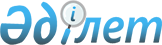 "Табиғи монополиялар субъектілерінің реттеліп көрсетілетін қызметтеріне (тауарларына, жұмыстарына) тарифтерді (бағаларды, алымдар ставкаларын) және тарифтік сметаларды бекіту қағидаларын бекіту туралы" Қазақстан Республикасы Табиғи монополияларды реттеу агенттігі төрағасының 2013 жылғы 19 шілдедегі № 215-НҚ бұйрығына өзгеріс енгізу туралы
					
			Күшін жойған
			
			
		
					Қазақстан Республикасы Ұлттық экономика министрінің м.а. 2015 жылғы 27 наурыздағы № 273 бұйрығы. Қазақстан Республикасының Әділет министрлігінде 2015 жылы 29 сәуірде № 10837 тіркелді. Күші жойылды - Қазақстан Республикасы Ұлттық экономика министрінің 2020 жылғы 22 мамырдағы № 42 бұйрығымен
      Ескерту. Күші жойылды – ҚР Ұлттық экономика министрінің 22.05.2020 № 42 (алғашқы ресми жарияланған күнінен кейін күнтізбелік он күн өткен соң қолданысқа енгiзiледi) бұйрығымен.
      "Табиғи монополиялар және реттелетін нарықтар туралы" 1998 жылғы 9 шілдедегі Қазақстан Республикасы Заңының 14-1-бабы 1-тармағының 5) тармақшасына сәйкес БҰЙЫРАМЫН:
      1. "Табиғи монополиялар субъектілерінің реттеліп көрсетілетін қызметтеріне (тауарларына, жұмыстарына) тарифтерді (бағаларды, алымдар ставкаларын) және тарифтік сметаларды бекіту қағидаларын бекіту туралы" Қазақстан Республикасы Табиғи монополияларды реттеу агенттігі төрағасының 2013 жылғы 19 шілдедегі № 215-НҚ бұйрығына (Нормативтік құқықтық актілерді мемлекеттік тіркеу тізілімінде № 8642 тіркелген, 2014 жылғы 22 қаңтардағы № 14 (27635) "Казахстанская правда" газетінде жарияланған) мынадай өзгерістер енгізілсін:
      көрсетілген бұйрықпен бекітілген Табиғи монополиялар субъектілерінің реттеліп көрсетілетін қызметтеріне (тауарларына, жұмыстарына) тарифтерді (бағаларды, алымдар ставкаларын) және тарифтік сметаларды бекіту қағидалары осы бұйрықтың қосымшасына сәйкес жаңа редакцияда жазылсын;
      2. Қазақстан Республикасы Ұлттық экономика министрлігінің Табиғи монополияларды реттеу және бәсекелестікті қорғау комитеті Қазақстан Республикасының заңнамасында белгіленген тәртіппен:
      1) осы бұйрықтың Қазақстан Республикасы Әділет министрлігінде мемлекеттік тіркелуін;
      2) осы бұйрық мемлекеттік тіркеуден өткеннен кейін күнтізбелік он күннің ішінде мерзімдік баспасөз басылымдарында және "Әділет" ақпараттық құқықтық жүйесінде ресми жариялауға жіберуді;
      3) осы бұйрықты Қазақстан Республикасы Ұлттық экономика министрлігінің интернет-ресурсында орналастыруды қамтамасыз етсін.
      3. Осы бұйрықтың орындалуын бақылау Қазақстан Республикасы Ұлттық экономика бірінші вице-министріне жүктелсін.
      4. Осы бұйрық алғашқы ресми жарияланған күнінен кейін күнтізбелік он күн өткен соң қолданысқа енгізіледі. Табиғи монополиялар субъектілерінің реттеліп көрсетілетін
қызметтеріне (тауарларына, жұмыстарына) тарифтерді (бағаларды, алымдар ставкаларын) және тарифтік сметаларды бекіту қағидалары
1. Жалпы ережелер
      1. Табиғи монополиялар субъектілерінің реттеліп көрсетілетін қызметтеріне (тауарларына, жұмыстарына) тарифтерді (бағаларды, алымдар ставкаларын) және тарифтік сметаларды бекіту қағидалары (бұдан әрі – Қағидалар) табиғи монополиялар субъектілерінің реттеліп көрсетілетін қызметтеріне (тауарларына, жұмыстарына) тарифтерді (бағаларды, алымдар ставкаларын) және тарифтік сметаларды бекіту тәртібін айқындайды.
      2. Қағидаларда мынадай ұғымдар пайдаланылады:
      1) құзыретті орган – мемлекеттік басқарудың тиісті саласына (аясына) басшылықты жүзеге асыратын мемлекеттік орган;
      2) өңірлік электр желілік компания – өңірлік деңгейдегі электр желілерін пайдаланатын энергия беруші ұйым;
      3) өтінім – табиғи монополия субъектісінің реттеліп көрсетілетін қызметтерге (тауарларға, жұмыстарға) тарифтерді (бағаларды, алымдар ставкаларын), оның ішінде сараланған және инвестициялық тарифтерді (бағаларды, алымдар ставкаларын) бекіту туралы уәкілетті органның ведомствосына берген ресми өтініші (арызы).
      5) уәкілетті орган – табиғи монополиялар салаларындағы және реттелетiн нарықтарда басшылықты жүзеге асыратын мемлекеттiк орган;
      6) уәкілетті органның ведомствосы – Қазақстан Республикасы Ұлттық экономика министрлігінің Табиғи монополияларды реттеу және бәсекелестікті қорғау комитеті.
      Қағидаларда пайдаланылатын өзге де ұғымдар мен терминдер табиғи монополиялар және реттелетін нарықтар туралы заңнамаға сәйкес қолданылады.
      3. Уәкілетті органның ведомствосы тарифтерді (бағаларды, алымдар ставкаларын) мынадай жағдайларда:
      1) табиғи монополия субъектісінің бастамасы бойынша;
      2) уәкілетті орган ведомствосының бастамасы бойынша бекітеді.
      4. Тарифтерді (бағаларды, алымдар ставкаларын) бекiту туралы өтiнiмдердi беру және шешiм қабылдау кезінде, сондай-ақ реттеліп көрсетілетін қызметтерге тарифтiк сметаны орындау туралы есептi қарау кезінде уәкiлеттi орган мен табиғи монополиялар субъектiлерi Қазақстан Республикасы Табиғи монополияларды реттеу агенттiгi төрағасының 2013 жылғы 25 сәуірдегі № 130-НҚ бұйрығымен бекітілген (Нормативтік құқықтық актілерді мемлекеттік тіркеу тізілімінде № 8480 тіркелген) Табиғи монополиялар субъектiлерiнiң реттелiп көрсетiлетiн қызметтерiне (тауарларына, жұмыстарына) тарифтерді (бағалар, алымдар мөлшерлемелерін) бекiту кезiнде қолданылатын шығындарды қалыптастырудың ерекше тәртiбiн (бұдан әрi – Ерекше тәртiп), табиғи монополиялар және реттелетін нарықтар салаларындағы, сондай-ақ бухгалтерлiк есеп стандарттарын белгiлейтiн, салық заңнамасының өзге де нормативтік құқықтық актілерін басшылыққа алады. 2. Тарифтердің (бағалардың, алымдар ставкаларының) жобаларын бекітуге өтінімді ұсыну және оны қабылдау
      5. Табиғи монополия субъектісін құру немесе қайта ұйымдастыру кезінде, сондай-ақ қолданылу мерзімін шектей отырып бекітілген тарифтердің (бағалардың, алымдар ставкаларының) қолданылу мерзімі аяқталған соң табиғи монополия субъектісі уәкілетті органның ведомствосына тарифтерді (бағаларды, алымдар ставкаларын) бекітуге өтінім ұсынады.
      6. Уәкілетті органның ведомствосы табиғи монополиялар субъектілерінің реттеліп көрсетілетін қызметтеріне (тауарларына, жұмыстарына) тарифті (бағаларды, алымдар ставкаларын) және табиғи монополия субъектілерінің тарифтік сметаларын өзгертуге тарифтер және тарифтік сметалар туралы ақпаратты тексеру нәтижелері бойынша қорытындының негізінде бастамашылық жасайды.
      7. Табиғи монополия субъектісі тарифтерді (бағаларды, алымдар ставкаларын) қолданысқа енгізгенге дейін өзінің реттеліп көрсетілетін қызметтеріне арналған өтініммен бірге тарифтік сметалардың және тарифтердің (бағалардың, алымдар ставкаларының) жобаларын, сондай-ақ "Табиғи монополиялар және реттелетін нарықтар туралы" 1998 жылғы 9 шілдедегі Қазақстан Республикасы Заңының 15-3-бабының 2 және 3-тармақтарына сәйкес бекітілген инвестициялық бағдарламаны (жобаны) (қуаттылығы аз табиғи монополиялар субъектілерін және жаңадан құрылған табиғи монополиялар субъектiлерiн қоспағанда) және нормативтен тыс ысыраптар болған кезде оларды жою жөнінде іс-шаралар жоспарын күнтізбелік тоқсан күннен кешiктiрмей табыс етеді.
      Уәкілетті орган ведомствосының бастамасы бойынша тарифтер (бағалар, алымдар ставкалары) қайта қаралған жағдайда, тиісті талапты табиғи монополия субъектісі алған күннен күннен бастап экономикалық негізделген есептерді және жаңа тарифті (бағаны, алым ставкасын) бекіту үшін өтінім берген кездегі көлемде өзге ақпаратты бір ай мерзімінде ұсынады.
      Тарифтер (бағалар, алымдар ставкалары) төтенше реттеуші шаралар ретінде қайта қаралған жағдайда, оның ішінде стратегиялық тауарлардың құнын арттыру кезінде табиғи монополия субъектісі өтініммен бірге оларға ұсынатын реттеліп көрсетілетін қызметтерге (тауарларға, жұмыстарға) тарифтік смета және тарифтердің (бағалардың, алымдар ставкаларының) жобаларын ұсынады, бұл ретте осы тармақтың бірінші бөлігінің талабы мұндай жағдайда қолданылмайды.
      8. Тарифтердi (бағаларды, алымдар ставкаларын) бекiтуге арналған өтiнiмге:
      1) тарифтердi (бағаларды, алымдар ставкаларын) бекiту қажеттiгi туралы түсiндiрме жазба;
      2) тарифтiң (бағаның, алым ставкасының) жобасы;
      3) Қазақстан Республикасы Қаржы министрiнiң 2010 жылғы 20 тамыздағы № 422 бұйрығымен (Нормативтік құқықтық актілерді мемлекеттік тіркеу тізілімінде № 6452 нөмірмен тіркелген) бекітілген нысан бойынша бухгалтерлiк теңгерім (бұдан әрі – бухгалтерлiк теңгерім);
      4) Қазақстан Республикасы Қаржы министрiнiң 2010 жылғы 20 тамыздағы № 422 бұйрығымен (Нормативтік құқықтық актілерді мемлекеттік тіркеу тізілімінде № 6452 нөмірмен тіркелген) бекітілген нысан бойынша пайдалар мен залалдар туралы есеп (бұдан әрі – пайдалар мен залалдар туралы есеп);
      5) Қазақстан Республикасы Қаржы министрiнiң 2010 жылғы 20 тамыздағы № 422 бұйрығымен (Нормативтік құқықтық актілерді мемлекеттік тіркеу тізілімінде № 6452 нөмірмен тіркелген) бекітілген нысан бойынша ақша қаражаттарының қозғалысы туралы есеп;
      6) Қазақстан Республикасы Қаржы министрiнiң 2010 жылғы 20 тамыздағы № 422 бұйрығымен (Нормативтік құқықтық актілерді мемлекеттік тіркеу тізілімінде № 6452 нөмірмен тіркелген) бекітілген нысан бойынша капиталдағы өзгерiстер туралы есеп (бұдан әрі – капиталдағы өзгерiстер туралы есеп);
      7) қаржылық есептiлiкке түсiндiрме жазба;
      8) Қазақстан Республикасы Ұлттық экономика министрлігінің Статистика комитеті төрағасының 2014 жылғы 8 желтоқсандағы № 71 бұйрығымен (Нормативтік құқықтық актілерді мемлекеттік тіркеу тізілімінде № 10125 нөмірмен тіркелген) бекітілген нысан (1-е нысаны) бойынша еңбек жөнiндегi есеп;
      9) Қазақстан Республикасы Ұлттық экономика министрлігінің Статистика комитеті төрағасының 2014 жылғы 8 желтоқсандағы № 71 бұйрығымен (Нормативтік құқықтық актілерді мемлекеттік тіркеу тізілімінде № 10125 нөмірмен тіркелген) бекітілген нысан (2-Т кәсіп) бойынша жекелеген лауазымдар мен кәсiптер бойынша қызметкерлер жалақыларының мөлшерi туралы есеп;
      10) Қазақстан Республикасы Ұлттық экономика министрлігінің Статистика комитеті төрағасының 2014 жылғы 14 қарашадағы № 50 бұйрығымен (Нормативтік құқықтық актілерді мемлекеттік тіркеу тізілімінде № 10074 нөмірмен тіркелген) бекітілген нысандар бойынша кәсiпорынның қаржылық-шаруашылық қызметi туралы есеп (1-ӨҚ), шағын кәсiпкерлiк субъектiлерi үшiн шағын кәсіпорын қызметі туралы (2-ШК) есеп;
      11) Қазақстан Республикасы Ұлттық экономика министрлігінің Статистика комитеті төрағасының 2014 жылғы 14 қарашадағы № 50 бұйрығымен (Нормативтік құқықтық актілерді мемлекеттік тіркеу тізілімінде № 10074 нөмірмен тіркелген) бекітілген нысан бойынша өткен күнтізбелік екі жылға негiзгi қорлардың жағдайлары туралы есеп;
      12) осы Қағидаларға 1-қосымшаға сәйкес табиғи монополиялар субъектілерінің реттеліп көрсетілетін қызметтеріне (тауарларына, жұмыстарына) тарифтердің (бағалардың, алымдар ставкаларының) жобасын есептеу үшін жиынтық деректер;
      13) осы Қағидаларға 2-қосымшаға сәйкес нақты шығындарды негiздейтiн материалдарды қоса бере отырып, тарифтiк сметаны орындау туралы есеп;
      14) дебиторлық және кредиторлық берешектердi таратып жазу;
      15) өзге және басқа шығыстарды таратып жазу;
      16) бекiтiлген инвестициялық бағдарлама (жоба);
      17) уәкiлеттi органның ведомствосы келiскен және өтiнiмдi қарау кезеңiнде қолданылатын:
      штат кестесiнiң және әкiмшiлiк персоналының (жарғылық капиталына мемлекеттiң қатысуымен заңды тұлға болып табылатын немесе жарғылық капиталына мемлекеттiң қатысуымен заңды тұлғалармен аффилиирленген табиғи монополия субъектiсiнiң) басшы қызметкерлерiнiң еңбегiне ақы төлеудiң шектi деңгейiнiң;
      негiзгi құралдар құнының өсуiне алып келмейтiн, ағымдағы және күрделi жөндеулерге және басқа да жөндеу-қалпына келтiру жұмыстарына бағытталған шығындардың жылдық сметасының;
      есепке алу саясатының болуын растайтын мәлiметтер;
      18) тауарларды, жұмыстар мен қызметтердi сатып алу жөнiндегi конкурстық (тендерлiк) комиссиялардың шешiмдерi;
      19) негiзгi құралдарды соңғы қайта бағалау нәтижелерi туралы мәлiметтер;
      20) негiзгi құралдарды пайдалану мерзiмдерi көрсетiлген амортизациялық аударымдардың есебi;
      21) Ерекше тәртiпке сәйкес тарифтердi (бағаларды, алымдар ставкаларын) қалыптастыру кезiнде ескерiлмейтiн нақты жұмсалған шығыстар туралы мәлiметтер;
      22) реттелiп көрсетiлетiн қызметтердiң (тауарлардың, жұмыстардың) жоспарланған көлемiн растайтын құжаттар (ниет хаттамалары, шарттар, табиғи монополия субъектiсінің жалпыға бiрдей сапалы қызмет көрсету мiндетiне және мүмкіндіктеріне, тарифтердiң (бағалардың, алымдар ставкаларының) деңгейiн қолдану немесе көтеру мақсатында көлемдердің төмендеуіне жол бермеуге сүйене отырып тауарлар өндірісі көлемінің есептері), тұтынушы сұранысын маркетингтiк зерттеулері материалдары);
      23) табиғи монополия субъектiсiнiң жобалық қуаты туралы және оны нақты пайдалану туралы деректер; 
      24) Ерекше тәртiптiң талаптарына сәйкес осы Қағидалардың 3-33-қосымшаларында көрсетiлген нысан бойынша тарифтiк сметаның жобасы;
      25) реттелiп көрсетiлетiн қызметтерден (тауарлардан, жұмыстардан) түсетiн таза кірісті пайдалану туралы ақпарат;
      26) амортизациялық аударымдарды пайдалану туралы ақпарат;
      27) нормативтен тыс ысыраптар болған кезде оларды жою, сондай-ақ нормативтiк техникалық ысыраптарды уәкiлеттi органның ведомствосы белгiлеген шамаға және мерзiмде төмендету бойынша және экономикалық тиiмдiлiктiң деректерi мен есебiн қамтитын өтiнiмдi қарау кезеңiнде қолданылатын iс-шаралар жоспарлары (электр энергиясын және (немесе) жылу энергиясын беру және (немесе) тарату, су шаруашылығы жүйесi, мұнайды магистральдық құбыржолдары арқылы тасымалдау, тауарлық газды сақтау, жалғастырушы, магистральдық газ құбыржолдары және (немесе) газ таратушы жүйелер арқылы тасымалдау, сондай-ақ шикi газды жалғастырушы газ құбыржолдары арқылы тасымалдау салаларындағы реттелiп көрсетiлетiн қызметтердi көрсететiн табиғи монополия субъектiлерi ұсынады);
      28) қаржылық және техникалық сараптама қорытындылары қоса берiледi.
      9. Инвестициялық тарифті (бағаны, алым ставкасын) бекітуге арналған өтінімге:
      1) бекітілген инвестициялық бағдарлама (жоба);
      2) қолданысқа енгізілген активтердің реттелетін базасына пайданың есебі;
      3) пайданы бөлу туралы ақпарат;
      4) құзыретті орган растаған ұсынылатын қызметтердің жоспарланып отырған көлемдері;
      5) табиғи монополия субъектісінің жобалық қуаты туралы деректер;
      6) ақша ағысын бөлу туралы ақпарат;
      7) инвестициялық тарифтің (бағаның, алым ставкасының) жобасы;
      8) Ерекше тәртіптің талаптарына сәйкес осы Қағидалардың 3-33-қосымшаларында көрсетілген нысан бойынша тарифтік сметаның жобасы қоса беріледі.
      10. Тарифті (бағаны, алым ставкасын) және тарифтік сметаны төтенше реттеуші шаралар ретінде бекітуге арналған өтінімге:
      1) азаматтардың өмірін, денсаулығын, жеке және заңды тұлғалардың мүлкін қорғау, сондай-ақ қоршаған ортаны қорғау мақсатында төтенше реттеуші шаралар ретінде тарифті (бағаны, алым ставкасын) және тарифтік сметаны бекітудің себептері көрсетілген түсіндірме жазба;
      2) Ерекше тәртіптің талаптарына сәйкес осы Қағидаларға 34-қосымшада көрсетілген нысан бойынша тарифтік сметаның жобасы қоса беріледі. Бұл ретте стратегиялық тауарлардың құнын арттырған жағдайда, тарифтік сметадағы стратегиялық тауарларды пайдалануды қамтитын шығын бабы ғана түзетіледі;
      3) азаматтардың өмірін, денсаулығын, жеке және заңды тұлғалардың мүлкін қорғау, сондай-ақ қоршаған ортаны қорғау мақсатында төтенше реттеуші шаралар ретінде тарифті (бағаны, алым ставкасын) және тарифтік сметаны бекіту қажеттігін растайтын құжаттар қоса беріледі.
      Стратегиялық тауарлардың құнын арттырған жағдайда, төтенше реттеуші шаралар ретінде тарифті (бағаны, алым ставкасын) және тарифтік сметаны бекіту қажеттігін растайтын құжаттар ретінде өтінімге конкурстық құжаттама, конкурстық (тендерлік) комиссиялардың тауарларды сатып алу жөніндегі шешімдері, шарттар, шот-фактуралар, шығындар деңгейінің есептері, алдағы кезеңге бекітілген нормативтік техникалық ысыраптардың болуы, стратегиялық тауар құнының өзгеруі төтенше реттеуші шара ретінде тарифті бекітуге берген өтінімді ұсынуға себеп болып табылатын оның шығыс нормалары туралы ақпарат қоса беріледі.
      11. Сумен жабдықтау саласындағы реттеліп көрсетілетін қызметтерге тұтыну көлемдері және тұтынушылардың топтары бойынша сараланған тарифті бекітуге арналған өтінімге:
      1) осы Қағидалардың 9-тармағында көрсетілген құжаттар;
      2) жеке тұлғалардың сумен жабдықтау саласындағы реттеліп көрсетілетін қызметтерді суды тұтыну көлемінің негізделген шамасының жобасы;
      3) сумен жабдықтау саласындағы реттеліп көрсетілетін қызметтерді жеке тұлғалардың суды тұтыну көлемінің негізделген шамасының есебі;
      4) өтінім беруден алдыңғы төрт тоқсанда немесе өткен күнтізбелік жылда тұтынушылар топтарының бөлінісінде (оның ішінде халық, бюджеттік ұйымдар, жылу энергетика саласындағы кәсіпорындар, өзге заңды тұлғалар) текше метрде (м3) суды тұтыну көлемі бойынша ақпараты;
      5) өтінім беруден алдыңғы төрт тоқсанда немесе өткен күнтізбелік жылда текше метрде (м3) суды тұтыну көлемі бойынша және азаматтарды тіркеу кітабында тіркелген адамдар саны, жеке есепке алу аспабы жоқ абонент үшін – әрбір абонент бойынша ақпарат;
      6) өтінім беруден алдыңғы төрт тоқсанда немесе өткен күнтізбелік жылда текше метрде (м3) суды тұтыну көлемі бойынша және азаматтарды тіркеу кітабында тіркелген адамдар саны, жеке есепке алу аспабы бар абонент үшін – әрбір абонент бойынша ақпарат қоса беріледі.
      12. Есепке алу аспаптары жоқ тұтынушылар санының азаюына байланысты көрсетілген қызметтер көлемінің өзгеруі кезінде табиғи монополия субъектісі жылу энергиясымен жабдықтау бойынша реттеліп көрсетілетін қызметтерге есепке алу аспаптарының болуына немесе болмауына байланысты, оның ішінде осы Қағидалардың 8-10-тармақтарына сәйкес бекітілген тарифтердің деңгейлерін өзгертпей сараланған тарифті бекітуге өтінімге мыналарды қоса береді:
      1) есепке алу аспаптарының болуына немесе болмауына байланысты, оның ішінде осы Қағидалардың 8-10-тармақтарына сәйкес бекітілген тарифтердің деңгейлерін өзгертпей сараланған тарифтерді бекіту қажеттілігі туралы түсіндірме жазба;
      2) есепке алу аспаптарының болуына немесе болмауына байланысты сараланған тарифтердің есебі;
      3) негіздейтін материалдарды қоса бере отырып, халықтың тобына жататын тұтынушылардың, оның ішінде үйге ортақ жылу энергиясын есепке алу аспаптары бар және аспаптары жоқ (үйге ортақ жылу энергиясын есепке алу аспаптарын орнатудың техникалық мүмкіндігі жоқ тозған, авариялық тұрғын үй-жайларда, барак үлгідегі үйлерде тұрып жатқан халық тобына жататын жеке тұлға тұтынушыларды қоспағанда) тұтынушыларды бөліп көрсете отырып, жылу энергиясын тұтынуының жоспарланған жылдық көлемі туралы ақпарат;
      4) басқа да тұтынушылардың, оның ішінде үйге ортақ жылу энергиясын есепке алу аспаптары бар және аспаптары жоқ (үйге ортақ жылу энергиясын есепке алу аспаптарын орнатудың техникалық мүмкіндігі жоқ тозған, авариялық үй-жайларда, барак үлгідегі үйлерде орналасқан халық тобына жататын жеке тұлға тұтынушыларды қоспағанда) тұтынушыларды көрсете отырып, жылу энергиясын тұтынуының жоспарланған жылдық көлемі туралы ақпарат;
      5) үйге ортақ жылу энергиясын есепке алу аспаптарын орнатудың техникалық мүмкіндігі жоқ тозған, авариялық тұрғын үй-жайларда, барак үлгідегі үйлерде тұрып жатқан немесе орналасқан тұтынушылардың (оның ішінде жеке тұлғаларға және басқа тұтынушыларға бөліп көрсете отырып) жылу энергиясын тұтынуының жоспарланған жылдық көлемі туралы ақпарат;
      6) үйге ортақ жылу энергиясын есепке алу аспаптарын орнатудың техникалық мүмкіндігі жоқ тозған, авариялық үй-жайлардың, барак үлгідегі үйлердің тізбесі.
      13. Уәкілетті органның ведомствосы тарифтердің деңгейлерін өзгертпей жылумен жабдықтау бойынша реттеліп көрсетілетін қызметтерге арналған есепке алу аспаптарының болуына немесе болмауына байланысты сараланған тарифтерді бекітуге өтінімді күнтізбелік жиырма күн ішінде қарайды. Қарау мерзімі өтінім берілген сәттен бастап есептеледі.
      14. Өтінімге қоса берілетін есептер мен негіздеуші материалдар мынадай талаптарға сәйкес жасалады:
      1) өтінім материалдары тігіледі, нөмірленеді және табиғи монополия субъектісі басшысының мөрімен және қолымен расталады. Қаржылық құжаттарға табиғи монополия субъектісінің басшысы және бас бухгалтері не оларды алмастыратын тұлғалар қол қояды және олар табиғи монополия субъектісінің мөрімен расталады;
      2) негіздеуші материалдар ретінде өтінім беруден алдыңғы төрт тоқсан ішіндегі және өткен күнтізбелік жыл ішіндегі шығындар туралы нақты деректер ұсынылады;
      табиғи монополия субъектісі өтінім қарауға қабылдағаннан кейін уәкілетті орган ведомствосының талабы бойынша күнтізбелік он бес күннің ішінде уәкілетті органның ведомствосына өтінім берер алдындағы 4 тоқсан ішіндегі шығындар туралы нақты деректерді ұсынады.
      3) тарифтерге (бағаларға, алымдар ставкаларға) оның ішінде сараланған тарифтерге көлемдердің маусымдық ауытқу әсерін болдырмау мақсатында бір жылға есептелген деректер негізге алынады;
      4) тарифтердің (бағалардың, алымдар ставкаларының) жобаларын есептеу кезінде базаға өтінім берер алдындағы төрт тоқсан ішіндегі немесе өткен күнтізбелік жыл ішіндегі реттеліп көрсетілетін қызметтердің (тауарлардың, жұмыстардың) нақты көлемдері алынады;
      5) реттеліп көрсетілетін қызметтердің (тауарлардың, жұмыстардың) көлемдері төмендеген кезде төмендеуді негіздеуші және растаушы материалдар ұсынылуға тиіс;
      6) табиғи монополия субъектісі жүзеге асыратын қызметтердің әрбір түріне жеке дайындалады.
      15. Осы Қағидалардың 14-тармағының 2) және 4) тармақшаларында көзделген талаптар төтенше реттеуші шаралар ретінде тарифті (бағаны, алым ставкасын) және тарифтік сметаны бекіту жағдайына қолданылмайды.
      16. Осы Қағидалардың 8-10-тармақтарына сәйкес бекітілген тарифтердің деңгейлерін өзгертпей жылу энергиясымен жабдықтау бойынша реттеліп көрсетілетін қызметтерге есепке алу аспаптарының болуына немесе болмауына байланысты сараланған тарифтерді бекіткен жағдайларды қоспағанда, уәкілетті органның ведомствосы өтінім алған күнінен бастап бес жұмыс күні ішінде ұсынылған негіздеуші материалдардың толықтығын тексереді және субъектіні өтінімді қарауға қабылдағаны туралы немесе өтінімді қараудан бас тартқаны туралы бас тартудың себептерін келтіре отырып, жазбаша түрде хабардар етеді.
      Табиғи монополия субъектiсінің өтiнiмiн қараудан бас тарту себептерi:
      1) өтiнiмді ұсыну мерзiмдерiн бұзу;
      2) осы Қағидалардың 7, 8 және 11-тармақтарында көрсетiлген құжаттарды ұсынбау;
      3) табиғи монополия субъектiсінде уәкiлеттi орган бекiткен және (немесе) келiскен және өтiнiмдi қарау кезеңiнде қолданылатын:
      нормативтiк техникалық ысыраптардың;
      персоналдың нормативтiк санының;
      шикiзат, материалдар, отын, энергия шығысының техникалық және технологиялық нормаларының;
      штат кестесiнiң және әкiмшiлiк персоналының (жарғылық капиталына мемлекеттiң қатысуымен заңды тұлға болып табылатын немесе жарғылық капиталына мемлекеттiң қатысуымен аффилиирленген табиғи монополия субъектiсiнiң) басшы қызметкерлерiнiң еңбегiне ақы төлеудiң шектi деңгейiнiң;
      негiзгi құралдар құнының өсуiне алып келмейтiн, ағымдағы және күрделi жөндеулерге және басқа жөндеу-қалпына келтiру жұмыстарына бағытталған шығындардың жылдық сметасының;
      есепке алу саясатының болмауы;
      4) ұсынылған құжаттардың осы Қағидалардың 14-тармағына сәйкес келмеуi;
      5) табиғи монополия субъектiсiнiң инвестициялық тарифтi бекiтуге өтiнiм беру жағдайларын қоспағанда, табиғи монополиялар және реттелетін нарықтар туралы заңнамада белгiленген конкурс (тендер) өткізу туралы талаптарды, сондай-ақ өзге тәсiлдермен тауарларды, жұмыстарды және қызметтердi сатып алу туралы талаптарды бұзуы;
      6) шынайы емес ақпаратты қамтитын құжаттарды ұсынуы болып табылады.
      Табиғи монополия субъектісінің төтенше реттеуші шара ретінде тарифті (бағаны, алым ставкасын) және тарифтік сметаны бекітуге арналған өтінімін қарауға қабылдаудан бас тарту себептері:
      1) осы Қағидалардың 10-тармағында көрсетілген құжаттарды ұсынбау;
      2) табиғи монополия субъектісінде бекітілген нормативтік техникалық ысыраптардың, стратегиялық тауарлар құнының өзгеруі, өтінімді ұсынуға себеп болған оның шығысы нормаларының жоқтығы болып табылады.
      Инвестициялық тарифті (бағаны, алым ставкасын) бекітуге арналған табиғи монополия субъектісінің өтінімін қарауға қабылдаудан бас тарту себептері осы Қағидалардың 9-тармағында көзделген құжаттарды ұсынбау және осы Қағидалардың 16-тармағының 1), 4), 5) және 6) тармақшаларының талаптарына сәйкес келмеуі болып табылады.
      17. Коммерциялық құпияны құрайтын ақпаратты өтінім беруші "коммерциялық құпия" деген белгімен ұсынады және жеке мұқабада жіберілуі мүмкін және өтінішті қарауға арналған ақпараттар (құжаттар) пакетіне енгізіледі.
      Ақпарат құрамындағы коммерциялық құпия оны уәкілетті органның ведомствосына ұсынудан бас тартуға негіз бола алмайды, бұл ретте мүдделі тұлғалар ақпаратты уәкілетті органның ведомствосына ұсыну кезінде коммерциялық құпияны құрайтын мәліметтердің толық тізбесін көрсетеді не мүдделі тұлғаның коммерциялық құпияны құрайтын мәліметтер тізбесін бекіту туралы актісінің көшірмесін қоса береді. 3. Өтінімді қарау және тарифтерді (бағаларды, алымдар ставкаларын) бекіту тәртібі
      18. Уәкілетті органның ведомствосы табиғи монополия субъектілерінің реттеліп көрсетілетін қызметтеріне тарифтердің (бағалардың, алымдар ставкаларының) жобаларын уәкілетті орган ведомствосының талаптарына сәйкес экономикалық негізделген есептерді ұсыну жағдайы кезінде күнтізбелік елу бес күн ішінде қарайды. Тарифтердің (бағалардың, алымдар ставкаларының), инвестициялық тарифтердің (бағалардың, алымдар ставкаларының), оның ішінде сараланған тарифтердің жобаларын қарау мерзімі өтінім берілген сәттен бастап есептеледі.
      Уәкілетті органның ведомствосы төтенше реттеуші шаралар ретінде шешім қабылдау үшін табиғи монополиялар субъектілерінің реттеліп көрсетілетін қызметтеріне (тауарларына, жұмыстарына) тарифтердің (бағалардың, алымдар ставкаларының) жобаларын күнтізбелік он күн ішінде қарайды.
      19. Уәкілетті органның ведомствосы тарифтердің (бағалардың, алымдар ставкаларының) жобаларына табиғи монополия субъектісі өтініммен бірге ұсынған негіздеуші құжаттар мен есептерді талдау, сондай-ақ қызметтің ұқсас түрімен айналысатын табиғи монополия субъектілері қызметінің көрсеткіштерін салыстырмалы талдау негізінде сараптама жүргізеді.
      Уәкілетті органның ведомствосы табиғи монополия субъектісі ұсынатын тарифтер (бағалар, алымдар ставкалары) жобасын жария тыңдауларды жүргізу кезінде талқылауға шығарады.
      20. Уәкілетті органның ведомствосы жүргізілген сараптаманың нәтижелері бойынша жаңа тарифтерді (бағаларды, алымдар ставкаларын) бекіту немесе бекітуден бас тарту туралы шешім қабылдайды.
      21. Жаңа тарифтерді (бағаларды, алымдар ставкаларын) бекіту туралы шешім қабылдау кезінде уәкілетті органның ведомствосы осы Қағидаларға 3-33, және 34-қосымшаларда көрсетілген нысан бойынша тарифтік сметаны бір мезгілде бекітеді.
      22. Табиғи монополия субъектісінің реттеліп көрсетілетін қызметтеріне (тауарларына, жұмыстарына) жаңа тарифтерді (бағаларды, алымдар ставкаларын), инвестициялық тарифтерді бекіту немесе бекітуден бас тарту туралы уәкілетті орган ведомствосының шешімі уәкілетті орган ведомствосының бұйрығымен ресімделеді және уәкілетті орган табиғи монополия субъектісіне оларды қолданысқа енгізгенге дейін күнтізбелік отыз бес күннен кешіктірмей жолдайды.
      Осы Қағидалардың 8-10-тармақтарына сәйкес бекітілген тарифтің шекті деңгейін өзгертпей жылу энергиясымен жабдықтау бойынша реттеліп көрсетілетін қызметтерге есепке алу аспаптарының болуына немесе болмауына байланысты сараланған тарифтерді бекіту туралы уәкілетті органның шешімі уәкілетті органның ведомствосы басшысының бұйрығымен ресімделеді және уәкілетті органның ведомствосы олар қолданысқа енгізілгенге дейін күнтізбелік он күннен кешіктірмей Субъектiге жолдайды.
      23. Жаңа тарифтерді (бағаларды, алымдар ставкаларын) және тарифтік сметаларды қолданысқа енгізу тарифтер (бағалар, алымдар ставкалары) бекітілген айдан кейінгі екінші айдың бірінші күнінен бастап жүзеге асырылады.
      24. Уәкілетті орган ведомствосы инвестициялық тарифті (бағаны, алымдар ставкаларын) бекіту туралы өзінің шешімінде оның қолдану мерзімін көрсетеді.
      25. Тарифтерді (бағаларды, алымдар ставкаларын) және тарифтік сметаларды төтенше реттеуші шара ретінде қолданысқа енгізу уәкілетті органның ведомствосы белгілеген күнінен бастап жүзеге асырылады. Бұл ретте жаңа тарифті бекіту үшін он екі айлық уақыт кезеңі бұрын бекітілген тарифті (бағаны, алым ставкасын) жалпы тәртіппен қолданысқа енгізген күнінен бастап белгіленеді.
      26. Табиғи монополия субъектісі тарифтердің (бағалардың, алымдар ставкаларының) өзгергені туралы ақпаратты тұтынушылардың назарына табиғи монополия субъектісі өз қызметін жүзеге асыратын әкімшілік-аумақтық бірліктің аумағында таратылатын бұқаралық ақпарат құралдарында осы ақпаратты орналастыру арқылы олар қолданысқа енгізілгенге дейін күнтізбелік отыз күннен кешіктірмей жеткізеді.
      Табиғи монополия субъектісінің реттеліп көрсетілетін қызметтеріне (тауарларына, жұмыстарына) тарифтер (бағалар, алымдар ставкалары) төтенше реттеуші шаралар ретінде өзгертілген жағдайда, табиғи монополия субъектісі олардың өзгергені туралы ақпаратты тұтынушылардың назарына олар қолданысқа енгізілгенге дейін күнтізбелік бес күннен кешіктірмей жеткізеді.
      Табиғи монополия субъектісі осы Қағидалардың 8-10-тармақтарына сәйкес бекітілген тарифтердің деңгейлерін өзгертпей жылу энергиясымен жабдықтау бойынша реттеліп көрсетілетін қызметтерге есепке алу аспаптарының болуына немесе болмауына байланысты сараланған тарифтерді енгізу туралы ақпаратты олар қолданысқа енгізілгенге дейін он күнтізбелік күннен кешіктірмей аталған ақпаратты табиғи монополия субъектісі өз қызметін жүзеге асыратын әкімшілік-аумақтық бірлік аумағында таралатын бұқаралық ақпарат құралдарында орналастыру арқылы тұтынушының назарына жеткізеді.
      27. Табиғи монополия субъектісі уәкілетті органның ведомствосына бес жұмыс күн ішінде тұтынушыларды хабардар ету фактісі туралы ақпарат ұсынады.
      28. Егер табиғи монополия субъектісі тұтынушыларды осы Қағидаларда көзделген мерзімде жаңа тарифтер (бағалар, алымдар ставкалары) енгізілетіні туралы хабардар етпесе, онда көрсетілген тарифтер (бағалар, алымдар ставкалары) уәкілетті орган ведомствосының шешімінде көрсетілген күнінен бастап енгізілмейді. Бекітілген тарифтерді (бағаларды, алымдар ставкаларын) енгізу тарифтерді (бағаларды, алымдар ставкаларын) бекіту айынан кейінгі үшінші айдың бірінші күнінен бастап жүзеге асырылады.
      29. Уәкілетті органның ведомствосы тарифтерді (бағаларды, алымдар ставкаларын) төтенше реттеуші шаралар ретінде бекіту туралы шешім қабылдау кезінде осы Қағидалардың 23, 24, 28-тармақтарының талаптары қолданылмайды.
      30. Уәкілетті орган ведомствосының өтінімді қарауға қабылдау немесе қабылдаудан бас тарту туралы, табиғи монополия субъектісінің реттеліп көрсетілетін қызметтеріне (тауарларына, жұмыстарына) тарифтерді (бағаларды, алымдар ставкаларын) бекіту немесе бекітуден бас тарту туралы шешіміне табиғи монополия субъектісі немесе реттеліп көрсетілетін қызметтерді (тауарларды, жұмыстарды) тұтынушы заңда белгіленген тәртіппен және мерзімде шағым жасауы мүмкін. 4. Тарифтiк сметаны түзетулерді ескере отырып бекiту
      31. Табиғи монополия субъектісі уәкілетті органның ведомствосына ағымдағы жылдың аяғына дейін күнтізбелік алпыс күннен кешіктірмей тарифтік сметаны түзету туралы ұсыныспен өтініш бере алады.
      Тарифтік сметаны түзету туралы ұсыныспен өтініш берген кезде табиғи монополия субъектісі уәкілетті органның ведомствосына түзетулерді ескере отырып, тарифтік сметаның жобасын және бекітілген тарифтік сметаға түзетулер енгізуді негіздейтін материалдарды ұсынады.
      32. Уәкілетті органның ведомствосы тарифтік сметаны түзету бойынша құжаттарды ұсынылған сәттен бастап күнтізбелік отыз күн ішінде қарайды. 5. Тарифті салыстырмалы талдау әдісін қолдана отырып бекіту және қолданысқа енгізу
      33. Салыстырмалы талдау әдісі қолданылатын тариф салыстырмалы талдау әдісі қолданылатын тарифті есептеу әдістемесіне сәйкес бекітіледі және Заңның 15-2-бабында көзделген тәртіппен қолданысқа енгізіледі.
      34. Салыстырмалы талдау әдiсiн қолдана отырып, тариф бекiту үшiн өңірлік электр желілік компания жыл сайын 31 тамыздан кешiктiрмей:
      1) уәкiлеттi органның ведомствосына негiздеушi материалдарды қоса бере отырып, өңірлік электр желілік компаниясы болып табылатын табиғи монополия субъектілерінің өндірістік және қаржылық көрсеткіштері туралы ақпаратты (осы Қағидаларға 35-қосымшаға сәйкес нысан бойынша);
      2) уәкiлеттi органның ведомствосына немесе табиғи монополиялар субъектiлерiнiң мемлекеттiк тіркеліміне жергiлiктi жері бойынша енгiзiлген оның аумақтық органдарына негiздеушi материалдарды қоса бере отырып, мына ақпаратты:
      өткен күнтiзбелiк жылдағы электр энергиясын беру және тарату бойынша көрсетiлген қызметтердiң нақты шығындары мен көлемдерi туралы ақпаратты;
      алдағы бес және одан көп жылға арналған электр энергиясын беру және тарату бойынша көрсетiлетiн қызметтердiң жоспарланып отырған шығындары мен көлемдерi туралы ақпаратты;
      алдағы бес және одан көп жылға бекітілген инвестициялық бағдарлама (жоба) туралы мәліметтерді;
      нормативтен тыс ысыраптар болған кезде оларды жою жөнiндегi iс-шаралар жоспарын;
      алдағы бес және одан көп жылға бекітілген нормативтік техникалық ысыраптар туралы мәліметтерді береді.
      35. Өңірлік электр желілік компания тарифтiң өзгеруi туралы ақпаратты төтенше реттеуші шара ретінде бекітілген тарифті қоспағанда, тұтынушының назарына оны қолданысқа енгiзгенге дейiн күнтiзбелiк отыз күннен кешiктiрмей жеткiзеді, оның өзгеретіндігі туралы ақпарат тұтынушының назарына оны қолданысқа енгiзгенге дейiн күнтiзбелiк бес күннен кешiктiрмей жеткізіледі.
      36. Жаңадан құрылған өңірлік электр желілік компания үшін электр энергиясын беру қызметіне тарифтердің есебі Заңға сәйкес оңайлатылған тәртіппен жүргізіледі.
      Бақыланбайтын шығындар өзгерген жағдайда өңірлік электр желілік компания уәкілетті органның ведомствосына электр энергиясын беру қызметіне тарифті бекітуге арналған өтінімді осы Қағидаларға сәйкес төтенше реттеуші шаралар ретінде бекітуге ұсынады.
      37. Өңірлік электр желілік компаниясы болып табылатын табиғи монополия субъектілерінің тоқсан (жыл) қорытындылары бойынша қызметі туралы ақпаратты өңірлік электр желілік компания осы Қағидалардың 36-қосымшасына сәйкес нысан бойынша есептік тоқсаннан (жылдан) кейінгі айдың соңғы күнінен кешіктірмей береді.
      38. Өңірлік электр желілік компанияны қоспағанда, табиғи монополия субъектiсi уәкiлеттi органның ведомствосына ағымдағы жылдың 1 мамырына дейiн реттеліп көрсетілетін қызметтердің (тауарлардың, жұмыстардың) әрбiр түрiнiң бөлiнiсiнде өткен күнтiзбелiк жылға бекiтiлген тарифтiк сметаны орындау туралы есеп бередi.
      39. Субъект тарифтiк сметаны орындау туралы есепке өткен күнтiзбелiк жылдың мынадай материалдарын:
      1) осы Қағидаларға 2-қосымшада көрсетiлген кестенi қоса бере отырып, тарифтiк сметаны орындамау себептерiнің түсiндiрмесімен оны орындау туралы түсiндiрме жазбаны;
      2) бухгалтерлiк теңгерімді;
      3) пайдалар мен залалдар туралы есепті;
      4) дебиторлық және кредиторлық берешектiң таратылған жазбасын;
      5) капиталдағы өзгерістер туралы есепті;
      6) ағымдағы, күрделi жөндеулер мен басқа жөндеу-қалпына келтiру жұмыстарына бағытталған шығын сметаларын iске асыру туралы мәлiметтердi;
      7) тауарларды (жұмыстарды, қызметтерді) сатып алу бойынша конкурстық (тендерлік) комиссиялар шешімдерінің көшірмелерін;
      8) тарифтерге (бағаларға, алымдар ставкаларына) ұсынылатын төмендету коэффициенттерi туралы ақпаратты;
      9) нақты шығындарды растайтын басқа да материалдарды уәкiлеттi органның құзыретi шегiнде қоса бередi.
      40. Тарифтік сметаны орындау туралы есепке қоса берілетін материалдар тігіледі, нөмірленеді және табиғи монополия субъектісінің мөрімен және басшысының қолымен расталады. Қаржылық құжаттарға табиғи монополия субъектісінің басшысы және бас бухгалтері не оларды алмастыратын тұлғалар қол қояды және олар табиғи монополия субъектісінің мөрімен расталады.
      41. Уәкiлеттi органның ведомствосы тұтынушылардың арыздары, шағымдары, бұқаралық ақпарат құралдарының материалдары, мемлекеттiк органдардың өтiнiштерi бойынша және өз бастамасымен табиғи монополиялар және реттелетін нарықтар туралы заңнама бұзушылығын бекiтiлген тарифтiк сметаны орындамау, сол сияқты тарифтiк сметаны орындау туралы жобаны және (немесе) есептi ұсынбау бөлiгiнде анықтап, мына іс-қимылдардың бірін қабылдау мүмкіндігін қарайды:
      1) қолданыстағы тарифтiк сметаға өзгерiс енгiзуге бастамашылық жасау;
      2) табиғи монополия субъектісіне Қазақстан Республикасының қолданыстағы заңнамасына сәйкес ден қою шараларын қолдану;
      3) уақытша өтемдiк тарифті белгiлеу.
      Субъектінің атауы _______________________________ Табиғи монополиялар субъектілерінің реттеліп көрсетілетін қызметтеріне (тауарларына, жұмыстарына) тарифтердің (бағалардың, алымдар ставкаларының) жобасын есептеу үшін жиынтық деректер 20__жылғы ________________жағдай бойынша реттеліп көрсетілетін қызметтер (тауарлар, жұмыстар) түрінің атау 
      * шығындар қажет болған жағдайда кеңейтілуі немесе толықтырылуы мүмкін
      Қолдары:
            Бас бухгалтер                         Басшы Реттеліп көрсетілетін қызметтерге тарифтік сметаларының орындалуы туралы есеп Есепті кезең 20___ ж.
      Индексі: ТСОТ
      Кезеңділігі: жылдық
      Ұсынады: өңірлік электр желілері компанияларын қоспағанда, табиғи монополиялар субъектілері
      Нысан қайда ұсынылады: Қазақстан Республикасы Ұлттық экономика министрлігінің Табиғи монополияларды реттеу және бәсекелестікті қорғау комитеті
      Ұсыну мерзімі – өңірлік электр желілері компанияларын қоспағанда, жыл сайын есепті кезеңнен кейінгі жылдың 1 мамырынан кешіктірмей
            Ұйымның атауы _________________________________________________
            Мекен-жайы ____________________________________________________
            Телефоны ______________________________________________________
            Электрондық поштаның мекен-жайы _______________________________
            Орындаушының тегі және телефоны _______________________________
            Басшысы _______________________________________________________
                                      (Т.АЖ. қолы)
            Күні 20 жылғы "__" ______________
      М.О. Реттеліп көрсетілетін қызметтерге тарифтік сметаларының
орындалуы туралы есепті дайындау тәртібі туралы әкімшілік
деректерді алу үшін белгіленген нысандарды толтыру жөніндегі түсіндірме
1. Жалпы нұсқаулық
      Осы түсіндірме реттеліп көрсетілетін қызметтерге тарифтік сметаларының орындалуы туралы есепті өңірлік электр желісі компаниясын қоспағанда, табиғи монополия субъектілері дайындау үшін белгіленген. Уәкілетті органның ведомствосы реттеліп көрсетілетін қызметтер (тауарлар, жұмыстар) бойынша бекітетін кірістер мен шығыстар баптары, реттеліп көрсетілетін қызметтер (тауарлар, жұмыстар) көлемдері туралы көрсеткіштер және уәкілетті органның ведомствосы бекіткен нысан бойынша табиғи монополия субъектісі қызметінің басқа да экономикалық көрсеткіштері.
      Тарифтер (бағалар, алымдар ставкалары) жобаларын, оның ішінде сараланған тарифтерді бекіту туралы өтінімді беру және шешім қабылдау, сондай-ақ тарифтік сметалардың орындалуы туралы есепті қарау кезінде уәкілетті органның ведомствосы және табиғи монополия субъектісі ерекше тәртіпті, табиғи монополиялар және реттелетін нарықтар салаларындағы өзге де нормативтік құқықтық актілерді, тарифтерді (бағаларды, алымдар ставкаларын) оның ішінде сараланған тарифтерді есептеудің салалық әдістемесін қоса отырып, сондай-ақ табиғи монополиялар субъектілерінің тауарларына (жұмыстарына, қызметтеріне) тарифтік сметаларын орындалуы туралы есепті қарау кезінде және бухгалтерлік есеп, салық заңнамасы стандарттарын белгілейтін нормативтік құқықтық актілерді басшылыққа алады.
      Табиғи монополия субъектiсiнiң реттелiп көрсетiлетiн қызметтерiне (тауарларына, жұмыстарына) тарифтердi (бағаларды, алымдар ставкаларын) немесе олардың шектi деңгейлерiн және тарифтiк сметаларын бекiту, төтенше реттелетін шаралар ретінде тарифтер (бағалар, алымдар ставкалары) мен тарифтік сметаларды бекітуді және осы баптың 5-тармағында көзделген жағдайларды қоспағанда, он екі айда бiр реттен жиi жүргiзiлмейдi. Жаңа тарифтерді (бағаларды, алымдар ставкаларын) және тарифтік сметаларды қолданысқа енгізу тарифтер (бағалар, алымдар ставкалары) бекітілген айдан кейінгі екінші айдың бірінші күнінен бастап жүзеге асырылады.
      "Табиғи монополиялар және реттелетін нарықтар туралы" 1998 жылғы 9 шілдедегі Қазақстан Республикасы Заңының 7-бабының 11) тармақшасына сәйкес, табиғи монополия субъектісі өңірлік электр желісі компаниясын қоспағанда, тарифтік сметаның орындалуы туралы есепті жыл сайын есепті кезеңнен кейінгі жылдың 1 мамырынан кешіктірмей табыс етуге міндетті. 2. Нысанды толтыру бойынша түсіндірме
      1-баған – тарифтік сметалардың нөмірлік көрсеткіштері рет-ретімен;
      2-баған – уәкілетті органның ведомствосы реттеліп көрсетілетін қызметтер (тауарлар, жұмыстар) бойынша бекітетін кірістер мен шығыстар баптары, реттеліп көрсетілетін қызметтер (тауарлар, жұмыстар) көлемдері туралы көрсеткіштер және уәкілетті органның ведомствосы бекітетін тарифтік сметалар көрсеткіштерінің атауы көрсетілетін нысан бойынша табиғи монополия субъектісі қызметінің басқа да экономикалық көрсеткіштері;
      3-баған – тарифтік сметаларды өлшеу көрсеткіштерінің бірлігі көрсетіледі;
      4-баған – реттеліп көрсетілетін қызметтер (тауарлар, жұмыстар) бойынша бекітетін кірістер мен шығыстар баптары, көлемдері және табиғи монополия субъектісі қызметінің басқа да экономикалық көрсеткіштері туралы бекітілген тарифтік сметалар көрсетіледі;
      5-баған – реттеліп көрсетілетін қызметтер (тауарлар, жұмыстар) бойынша бекітетін кірістер мен шығыстар баптары, көлемдері туралы тарифтік сметалардың орындалуы туралы есепті ұсыну кезеңділігі үшін табиғи монополия субъектісі қызметінің басқа да экономикалық көрсеткіштері нақты көрсетіледі;
      6-баған – бекітілген тарифтік сметалар көрсеткішінен нақты тарифтік смета көрсеткішінің пайыздық қатынасы көрсетіледі;
      7-баған – тарифтік сметалар көрсеткіштерінің ауытқу себептерін нақты жазу.
      Субъектінің атауы _____________________________ Мұнайды темір жол цистернасына(н) құю/төгу жөніндегі қызметтердің тарифтік смета
      * - шығындар қажет болған жағдайда кеңейтілуі немесе толықтырылуы мүмкін
            Қолы ____________________________________________________
                      (Табиғи монополия субъектісінің басшысы)
      М.О.
      Субъектінің атауы _______________________________ Мұнайды танкерлерге құю жөніндегі қызметтерге арналған тарифтік смета
      * - шығындар қажет болған жағдайда кеңейтілуі немесе толықтырылуы мүмкін
            Қолы ____________________________________________________
                     (Табиғи монополия субъектісінің басшысы)
      М.О.
      Субъектінің атауы ______________________________ Мұнайды автоцистернасынан (на) төгу/құю жөніндегі қызметтерге арналған тарифтік смета
      * - шығындар қажет болған жағдайда кеңейтілуі немесе толықтырылуы мүмкін
            Қолы __________________________________________________
                     (Табиғи монополия субъектісінің басшысы)
      М.О.
      Субъектінің атауы __________________ Мұнайды сақтау жөніндегі қызметтердің тарифтік смета
      * - шығындар қажет болған жағдайда кеңейтілуі немесе толықтырылуы мүмкін
            Қолы _____________________________________________________
                       (Табиғи монополия субъектісінің басшысы)
      М.О.
      Субъектінің атауы __________________ Мұнайды ауыстырып құю жөніндегі қызметтерге арналған тарифтік смета
      * - шығындар қажет болған жағдайда кеңейтілуі немесе толықтырылуы мүмкін
            Қолы __________________________________________________
                     (Табиғи монополия субъектісінің басшысы)
      М.О.
      Субъектінің атауы __________________________________ Мұнайды араластыру жөніндегі қызметтерге арналған тарифтік смета
      * - шығындар қажет болған жағдайда кеңейтілуі немесе толықтырылуы мүмкін
            Қолы ____________________________________________________
                     (Табиғи монополия субъектісінің басшысы)
      М.О.
      Субъектінің атауы __________________ Бірыңғай маршруттау бойынша операторлық қызмет жөніндегі
қызметтерге арналған тарифтік смета
      * - шығындар қажет болған жағдайда кеңейтілуі немесе толықтырылуы мүмкін
            Қолы __________________________________________________
                     (Табиғи монополия субъектісінің басшысы)
      М.О.
      Субъектінің атауы __________________ Газды магистральдық құбыржолдары арқылы тасымалдау жөніндегі
қызметтерге арналған тарифтік смета
      * - шығындар қажет болғанда жағдайда кеңейтілуі немесе толықтырылуы мүмкін
            Қолы __________________________________________________
                    (Табиғи монополия субъектісінің басшысы)
      М.О.
      Субъектінің атауы ________________________________ Қазақстан Республикасының тұтынушылары үшін табиғи газды құбыржолдары арқылы тарату бойынша тасымалдау жөнiндегi қызметтерге арналған тарифтік смета
      * - шығындар қажет болған жағдайда кеңейтілуі немесе толықтырылуы мүмкін
            Қолы ___________________________________________________
                     (Табиғи монополия субъектісінің басшысы)
      М.О.
      Субъектінің атауы _______________________________ Сұйытылған көмірқышқыл газын топтық резервуарлық қондырғыдан
тұтынушының енгізу кранына дейін газ құбыржолдары арқылы
тасымалдау жөнiндегi қызметтерге арналған тарифтік смета
      * - шығындар қажет болған жағдайда кеңейтілуі немесе толықтырылуы мүмкін
            Қолы __________________________________________________
                     (Табиғи монополия субъектісінің басшысы)
      М.О.
      Субъектінің атауы __________________ Газды сақтау жөніндегі қызметтерге арналған тарифтік смета
      * - шығындар қажет болған жағдайда кеңейтілуі немесе толықтырылуы мүмкін
            Қолы ___________________________________________________
                      (Табиғи монополия субъектісінің басшысы)
      М.О.
      Субъектінің атауы __________________ Сумен жабдықтау қызметтеріне арналған тарифтік смета
      * - шығындар қажет болғанда жағдайда кеңейтілуі немесе толықтырылуы мүмкін
            Қолы _______________________________________________
                    (Табиғи монополия субъектісінің басшысы)
      М.О.
      Субъектінің атауы____________________ Тежеуіш гидротехникалық құрылыстардың көмегімен жер үстіндегі
ағын суды реттеу жөніндегі қызметтерге арналған тарифтік смета
      * шығындар қажет болған жағдайда кеңейтілуі немесе толықтырылуы мүмкін
            Қолы _______________________________________________
                    (Табиғи монополия субъектісінің басшысы)
      М.О.
      Субъектінің атауы __________________ Суды магистральдық құбыржолдары арқылы беру жөніндегі
қызметтерге арналған тарифтік смета
      * - шығындар қажет болған жағдайда кеңейтілуі немесе толықтырылуы мүмкін
            Қолы _________________________________________________
                     (Табиғи монополия субъектісінің басшысы)
      М.О.
      Субъектінің атауы ____________________ Суды арналар арқылы беру жөніндегі қызметтерге арналған тарифтік смета
      * - шығындар қажет болған жағдайда кеңейтілуі немесе толықтырылуы мүмкін
            Қолы _____________________________________________
                    Табиғи монополия субъектісінің басшысы
      М.О.
      Субъектінің атауы __________________ Су бұру қызметтерінің тарифтік сметасы
      * - шығындар қажет болғанда кеңейтілуі немесе толықтырылуы мүмкін
            Қолы _______________________________________________
                    (Табиғи монополия субъектісінің басшысы)
      М.О.
      Субъектінің атауы __________________ Электр энергиясын беру және (немесе) тарату жөніндегі қызметтердің тарифтік сметасы
      * - шығындар қажет болғанда кеңейтілуі немесе толықтырылуы
      мүмкін
            Қолы ______________________________________________
                    (Табиғи монополия субъектісінің басшысы)
      М.О.
      Субъектінің атауы __________________ Жылу энергиясын өндірудің тарифтік сметасы
      * - шығындар қажет болғанда кеңейтілуі немесе толықтырылуы мүмкін
            Қолы _______________________________________________
                    (Табиғи монополия субъектісінің басшысы)
      М.О.
      Субъектінің атауы____________________ Жылу энергиясын өндіру және (немесе) беру және (немесе) тарату
және (немесе) жабдықтау жөніндегі қызметтерге арналған тарифтік смета
      * - шығындар қажет болған жағдайда кеңейтілуі немесе толықтырылуы мүмкін
            Қолы ______________________________________________
                    (Табиғи монополия субъектісінің басшысы)
      М.О.
      Субъектінің атауы __________________ Электр энергиясын беру және (немесе) желіге босату мен электр энергиясын тұтынуды техникалық диспетчерлеу жөніндегі қызметтердің тарифтік сметасы
      * - шығындар қажет болғанда кеңейтілуі немесе толықтырылуы
      мүмкін
            Қолы _______________________________________________
                    (Табиғи монополия субъектісінің басшысы)
      М.О.
      Субъектінің атауы __________________ Пошта байланысын жалпы қол жетімді қызметтерінің тарифтік сметасы
      Ескерту:
      * - табиғи монополиялар туралы заңнамаға сәйкес мемлекеттік peттeугe жататын, көрсетілетін қызметтердің әрбiр түрі бойынша жеке ұсынылады.
      2003 жылғы 1 қазандағы жағдай бойынша:
      - жай хат салып жiберу
      - жай бандероль салып жіберу
      - жай пошта карточкасын салып жiберу
      ** - шығындар қажет болғанда кеңейтілуі немесе толықтырылуы мүмкін
            Қолы ________________________________________________
                    (Табиғи монополия субъектісінің басшысы)
      М.О.
      Субъектінің атауы ______________________________ Байланыс операторларына телефон трафигін босату қызметтерінің тарифтік сметасы
      * - табиғи монополиялар туралы заңнамаға сәйкес мемлекеттік реттеуге жататын көрсетілетін қызметтердің әрбір түрі бойынша жеке ұсынылады.
            Қолы _________________________________________________
                     (Табиғи монополия субъектісінің басшысы)
      М.О.
      Субъектінің атауы ________________________ Магистральдық темір жол желілері қызметтерінің тарифтік сметасы
      * - шығындар қажет болған жағдайда, таратып жазылуы немесе толықтырылуы мүмкін
            Қолы ________________________________________________
                    (Табиғи монополия субъектісінің басшысы)
      М.О.
      Субъектінің атауы ________________________ Концессия шарттары бойынша темір жол көлігінің объектілері мен темір жолдарды пайдалануға ұсыну қызметтеріне арналған тарифтік смета
      * - шығындар қажет болған жағдайда, кеңейтілуі немесе толықтырылуы мүмкін
            Қолы _______________________________________________
                    (Табиғи монополия субъектісінің басшысы)
      М.О.
      Субъектінің атауы ________________________ Кірме жолдар қызметтеріне арналған тарифтік смета
      Субъектiнiң атауы _______________________ Теңіз порты** қызметтеріне тарифтік смета
      * - шығындар қажет болғанда кеңейтiлуi немесе толықтырылуы мүмкiн
      ** - табиғи монополиялар және реттелетін нарықтар туралы Қазақстан Республикасының заңнамасына сәйкес мемлекеттік реттеуге жатқызылған реттеліп көрсетілетін қызметтер бойынша ұсынылады
            Қолы _____________________________________________________
                      (Табиғи монополия субъектiсiнің басшысы)
      M.О.
      Субъектінің атауы ___________________________________ Коммерциялық емес мақсатта Қазақстан Республикасының аумағына қонуды жүзеге асырмастан немесе жүзеге асыра отырып Қазақстан Республикасының әуе кеңістігі арқылы транзиттік ұшуларды жүзеге асыратын шетелдік авиакомпаниялардың әуе кемелеріне аэронавигациялық қызмет көрсетулерді қоспағанда, әуе кеңістігінде әуе кемелеріне аэронавигациялық қызмет көрсеткені үшін тарифтік смета
      * - шығындар қажет болған жағдайда кеңейтілуі немесе толықтырылуы мүмкін
            Қолы __________________________________________________
                     (Табиғи монополия субъектісінің басшысы)
      М.О.
      Субъектінің атауы____________________ Коммерциялық емес мақсатта Қазақстан Республикасының аумағына қонуды жүзеге асырмастан немесе жүзеге асыра отырып Қазақстан Республикасының әуе кеңістігі арқылы транзиттік ұшуларды жүзеге асыратын шетелдік авиакомпаниялардың әуе кемелеріне аэронавигациялық қызмет көрсетулерді қоспағанда, әуе айлақ аумағында әуе кемелеріне аэронавигациялық қызмет көрсеткені үшін тарифтік смета
      * - шығындар қажет болған жағдайда кеңейтілуі немесе толықтырылуы мүмкін
            Қолы __________________________________________________
                     (Табиғи монополия субъектісінің басшысы)
      М.О.
      Субъектiнiң атауы _______________________ Әуежай** қызметтеріне тарифтік смета
      * - шығындар қажет болғанда кеңейтiлуi немесе толықтырылуы мүмкiн
      ** - табиғи монополиялар және реттелетін нарықтар туралы заңнамаға сәйкес мемлекеттік реттеуге жатқызылған көрсетілетін қызметтердің әрбір түрі бойынша жеке ұсынылады.
            Қолы __________________________________________________
                    (Табиғи монополия субъектісінің басшысы)
      М.О. Жалпы пайдаланудағы телекоммуникациялар желісіне қосу үшін
байланыс операторларына инфрақұрылымның элементтерін
(технологиялық мүлікті) жалға беру жөніндегі қызметтерінің тарифтік сметасы Субъектінің атауы ________________________
      * - табиғи монополиялар туралы заңнамаға сәйкес мемлекеттік реттеуге жататын көрсетілетін қызметтердің әрбір түрі бойынша жеке ұсынылады.
            Қолы _________________________________________________
                    (Табиғи монополия субъектісінің басшысы)
      М.О.
      Субъектінің атауы __________________ Мұнайды магистральдық құбыржолы жүйесі арқылы қайта айдау жөніндегі қызметтерге арналған тарифтік смета
      * - шығындар қажет болғанда жағдайда кеңейтілуі немесе толықтырылуы мүмкін
            Қолы _______________________________________________
                    (Табиғи монополия субъектісінің басшысы)
      М.О.
      Субъектінің атауы _______________________________________________
      (табиғи монополиялар субъектісі) Табиғи монополиялар субъектілерінің реттеліп көрсетілетін
қызметтеріне тарифтік сметасы
      * - шығындарды қажет болған жағдайда табиғи монополиялар субъектісі кеңейте немесе толықтыра алады, көрсеткіштердің атауы мен өлшем бірлігі ұсынылып отырған реттеліп көрсетілетін қызметтердің түріне сәйкес көрсетіледі.
            Басшысы _______________________________________________
                        (лауазымы, қолы, тегі және аты-жөні)
      М.О. Өңірлік электр желілік компаниясы болып табылатын табиғи монополия субъектілерінің өндірістік және қаржылық көрсеткіштері туралы ақпарат Есепті кезең 20___ж.
      Индексі: ӨҚКТ
      Кезеңділігі: жылдық
      Ұсынады: өңірлік электр желілері компаниялары болып табылатын табиғи монополиялар субъектілері
      Нысан қайда ұсынылады: Қазақстан Республикасы Ұлттық экономика министрлігінің Табиғи монополияларды реттеу және бәсекелестікті қорғау комитеті
      Ұсыну мерзімі – жыл сайын 31 тамыздан кешіктірмей
            Ұйымның атауы ________________________________________________
            Мекен-жайы ___________________________________________________
            Телефоны _____________________________________________________
            Электрондық поштаның мекен-жайы ______________________________
            Орындаушының тегі және телефоны ______________________________
            Басшысы _____________________________________________________
                                     (Т.АЖ. қолы)
            Күні 20 жылғы "__" ______________
      М.О. Өндірістік және қаржылық көрсеткіштері туралы ақпаратты дайындау тәртібі туралы әкімшілік деректерді алу үшін белгіленген нысандарды толтыру жөніндегі түсіндірме
1. Жалпы нұсқаулық
      Осы түсіндірме өңірлік электр желісі компаниясы болып табылатын табиғи монополия субъектілерінің өндірістік және қаржылық көрсеткіштері туралы жылдық ақпаратты дайындау үшін белгіленген. Осы Қағиданың 36-тармағына сәйкес өңірлік электр желісі компаниясы негіздеуші материалдарды қоса бере отырып өндірістік және қаржылық көрсеткіштер туралы ақпаратты жыл сайын 31 тамыздан кешіктірмей уәкілетті органның ведомствосына ұсынады.
      Мәліметке бірінші басшы немесе оның міндетін атқарушы қол қояды. 2. Нысанды толтыру бойынша түсіндірме
      Көрсетілген ақпарат екі бөлімнен өндірістік және қаржылық көрсеткіштерден тұрады.
      Өндірістік көрсеткішер
      1-бағанда – қызмет көрсететін аумақтың алаңы (ш. кв) көрсетіледі;
      2-бағанда – қосылған тұтынушылардың (абоненттердің) саны көрсетіледі;
      3-бағанда – электр беру желісінің жалпы ұзындығы көрсетіледі;
      4-бағанда – қуатты трансформаторлардың саны көрсетіледі;
      5-бағанда – қуатты трансформаторлардың жалпы қуаты көрсетіледі;
      6-бағанда – алдыңғы күнтізбелік жыл ішінде тіркелген мөлшерленген электр желілеріндегі ең жоғарғы жүктелім көрсетіледі;
      7-бағанда – алдыңғы күнтізбелік жыл үшін электр желілеріндегі электр энергиясының нақты ысыраптары көрсетіледі;
      8-бағанда – алдыңғы күнтізбелік жыл үшін мың кВт.сағ. электр энергиясын беру көлемі көрсетіледі;
      Қаржылық көрсеткіштер
      9-бағанда – электр энергиясын беру қызметін көрсетуге өңірлік электр желісі компанияларының шығындары (күнтізбелік жыл есебіндегі, бақыланбайтын шығындар мен таратылып жазылған қосымшасы бар амортизация шегерілген) көрсетіледі;
      10-бағанда – күнтізбелік жыл есебіндегі негізгі құралдардың және материалдық емес активтердің амортизациялық аударымдары көрсетіледі;
      11-бағанда – күнтізбелік жыл есебіндегі өңірлік электр желісі компанияларының бақыланбайтын шығындары көрсетіледі, оның ішінде:
      11.1 – салықтар көрсетіледі;
      11.2. – электр энергиясы нормативтік техникалық ысыраптар өтемінің шығындары көрсетіледі;
      11.3 – жүйелік оператордың қызметіне төлемақы көрсетіледі;
      11.4 – форс-можорлық оқиғалардың салдарынан болған шығындар көрсетіледі;
      11.5 – өңірлік электр желісі компаниялары шамасына тура әсер көрсете алмайтын басқа шығындар (таратылып жазылған);
      12-бағанда – пайда көрсетіледі.
      Қаржылық көрсеткіштер Ерекше тәртіп талаптарын ескере отырып, он таңбалы белгісіз мың теңге құны көрінісінде толтырылады. Өңірлік электр желілік компаниясы болып табылатын табиғи
монополия субъектілерінің тоқсан (жыл) қорытындылары бойынша қызметі туралы ақпарат Есепті кезең 20___ ж.
      Индексі: ҚТА
      Кезеңділігі: Тоқсандық (жылдық)
      Ұсынады: өңірлік электр желілері компаниялары болып табылатын табиғи монополиялар субъектілері
      Нысан қайда ұсынылады: Қазақстан Республикасы Ұлттық экономика министрлігінің Табиғи монополияларды реттеу және бәсекелестікті қорғау комитеті
      Ұсыну мерзімі – тоқсан (жыл) сайын, есепті тоқсаннан кейінгі айдың соңғы күнінен кешіктірмей
            Ұйымның атауы ________________________________________________
            Мекен-жайы ___________________________________________________
            Телефоны _____________________________________________________
            Электрондық поштаның мекен-жайы ______________________________
            Орындаушының тегі және телефоны ______________________________
            Басшысы ______________________________________________________
                                     (Т.АЖ. қолы)
            Күні 20 жылғы "__" ______________
      М.О. Өңірлік электр желілік компаниясы болып табылатын табиғи
монополия субъектілерінің тоқсан (жыл) қорытындылары бойынша
қызметі туралы ақпаратты дайындау тәртібі туралы әкімшілік
деректерді алу үшін белгіленген нысандарды толтыру жөніндегі түсіндірме
1. Жалпы нұсқаулық
      Осы түсіндірме өңірлік электр желісі компаниясы болып табылатын табиғи монополия субъектілерінің тоқсан (жыл) қорытындылары бойынша өз қызметі туралы ақпаратты дайындау үшін белгіленген. Салыстырмалы талдау әдісі – өңірлік электр желісі компаниясы (бұдан әрі - өңірлік электр желісі компаниясы) болып табылатын табиғи монополия субъектісінің электр энергиясын беру және тарату бойынша реттеліп көрсетілетін қызметіне тариф қалыптастыру әдісі, ол уәкілетті органның ведомствосы және электр энергиясы саласындағы басшылықты жүзеге асыратын мемлекеттік орган қалыптастырған өңірлік электр желілері компанияларының тобындағы осы өңірлік электр желісі компаниясы қызметінің тиімділігін салыстыру болып табылады.
      Электр желісі компаниясы қызметін бақылау мақсатында өңірлік электр желісі компаниясы осы Қағиданың 39-тармағына сәйкес тоқсан (жыл) қорытындылары бойынша қызметі туралы ақпаратты уәкілетті органның ведомствосына есепті тоқсаннан (жылдан) кейінгі айдың соңғы күнінен кешіктірмей ұсынады.
      Мәліметке бірінші басшы немесе оның міндетін атқарушы қол қояды. 2. Нысанды толтыру бойынша түсіндірме
      Көрсетілген ақпарат екі бөлімнен өндірістік және қаржылық көрсеткіштерден тұрады.
      Өндірістік көрсеткішер
      1-бағанда – қызмет көрсететін аумақтың алаңы (ш. кв) көрсетіледі;
      2-бағанда – қосылған тұтынушылардың (абоненттердің) саны көрсетіледі;
      3-бағанда – электр беру желісінің жалпы ұзындығы көрсетіледі;
      4-бағанда – қуатты трансформаторлардың саны көрсетіледі;
      5-бағанда – қуатты трансформаторлардың жалпы қуаты көрсетіледі;
      6-бағанда – алдыңғы күнтізбелік жыл ішінде тіркелген мөлшерленген электр желілеріндегі ең жоғарғы жүктелім көрсетіледі;
      7-бағанда – алдыңғы күнтізбелік жыл үшін электр желілеріндегі электр энергиясының нақты ысыраптары көрсетіледі;
      8-бағанда – алдыңғы күнтізбелік жыл үшін мың кВт.сағ. электр энергиясын беру көлемі көрсетіледі;
      Қаржылық көрсеткіштер
      9-бағанда – электр энергиясын беру қызметін көрсетуге өңірлік электр желісі компанияларының шығындары (күнтізбелік жыл есебіндегі, бақыланбайтын шығындар мен таратылып жазылған қосымшасы бар амортизация шегерілген) көрсетіледі;
      10-бағанда – күнтізбелік жыл есебіндегі негізгі құралдардың және материалдық емес активтердің амортизациялық аударымдары көрсетіледі;
      11-бағанда – күнтізбелік жыл есебіндегі өңірлік электр желісі компанияларының бақыланбайтын шығындары көрсетіледі, оның ішінде:
      11.1 – салықтар көрсетіледі;
      11.2 - электр энергиясы нормативтік техникалық ысыраптар өтемінің шығындары көрсетіледі;
      11.3 – жүйелік оператордың қызметіне төлемақы көрсетіледі;
      11.4 – форс-можорлық оқиғалардың салдарынан болған шығындар көрсетіледі;
      11.5 – өңірлік электр желісі компаниялары шамасына тура әсер көрсете алмайтын басқа шығындар (таратылып жазылған);
      12-бағанда – пайда көрсетіледі.
      Қаржылық көрсеткіштер Ерекше тәртіп талаптарын ескере отырып, он таңбалы белгісіз мың теңге құны көрінісінде толтырылады.
					© 2012. Қазақстан Республикасы Әділет министрлігінің «Қазақстан Республикасының Заңнама және құқықтық ақпарат институты» ШЖҚ РМК
				
Қазақстан Республикасы
Ұлттық экономика министрінің
міндетін атқарушы
М. ҚұсайыновҚазақстан Республикасы
Ұлттық экономика министрінің
міндетін атқарушының
2015 жылғы 27 наурыздағы
№ 273 бұйрығына қосымша
Қазақстан Республикасы
Табиғи монополияларды реттеу
агенттiгi төрағасының
2013 жылғы 19 шілдедегі
№ 215-НҚ бұйрығымен бекітілгенТабиғи монополия субъектілерінің
реттеліп көрсетілетін қызметтеріне
(тауарларына, жұмыстарына) тарифтерді
(бағаларды, алымдар ставкаларын)
және тарифтік сметаларды бекіту
қағидаларына 1-қосымша
нысан
№ р/с
Көрсеткіштердің атауы*
Өлшем бірлігі
Қолданыстағы тарифтік сметада қабылданды
Алдыңғы аяқталған жылдың нақты көрсеткіштері
Алдыңғы 4 аяқталған тоқсанның нақты көрсеткіштері
Субъект жобалайтын көрсеткіштер
1
2
3
4
5
6
7
I
Тауарларды өндіруге және қызметтерді ұсынуға арналған шығындар, барлығы, оның ішінде
мың теңге
1
Материалдық шығындар, барлығы, оның ішінде
1.1
Шикізат және материалдар
-"-
1.2
сатып алынатын бұйымдар
-"-
1.3
ЖЖМ
1.4
отын
1.5
энергия
2
Еңбекке ақы төлеу шығыстары, барлығы, оның ішінде
- " -
2.1
Өндірістік персоналдың жалақысы
2.2
Әлеуметтік салық
- " -
3
Амортизация
- " -
4
Жөндеу, барлығы, оның ішінде
4.1
Негізгі қорлар құнының өсуіне алып келмейтін күрделі жөндеу
5
Өзге шығыстар (таратып жазу)
- " -
II
Кезең шығыстары барлығы, оның ішінде
- " -
6
Жалпы және әкімшілік шығыстар, барлығы: оның ішінде:
- " -
6.1
Әкімшілік персоналдың жалақысы
- " -
6.2
Әлеуметтік салық
- " -
6.3
Салықтар
- " -
6.4
Өзге шығыстар (таратып жазу)
- " -
7
Сыйақылар төлеуге арналған шығыстар
- " -
III
Қызметтерді ұсынуға арналған барлық шығындар
- " -
IV
Табыс (АРБ*ПС/(1-(КТС /100))
- " -
V
Қолданысқа енгізілген активтердің реттелетін базасы (АРБ).
- " -
VI
Барлық табыстар
- " -
VII
Көрсетілетін қызметтердің (тауарлардың, жұмыстардың) көлемі
заттай көрсеткіштерде
VIII
Нормативтік техникалық ысыраптар
% заттай көрсеткіштерде
IX
Тариф
көрсетілетін қызмет тердің (тауарлардың, жұмыстардың) бірлігі не теңге
Анықтамалық:
8
Персоналдың орташа тізім бойынша саны,
адам
оның ішінде:
8.1
өндірістік
- " -
8.2
әкімшілік
- " -
9
Орташаайлық жалақы, барлығы, оның ішінде
теңге
9.1
Өндірістік персонал
- " -
9.2
Әкімшілік персонал
- " -
10
Негізгі құралдар құнының өсуіне алып келетін күрделі жөндеу
мың теңге
11
Пайданың есебінен жүзеге асырылатын шығындар (таратып жазу)
- " -
12
Шаруашылық тәсілмен орындалатын ағымдағы (жоспарлы-ескерту) жөндеу, барлығы, оның ішінде
- " -
12.1
Жөндеуге арналған материалдар
- " -
12.2
жалақы
- " -
12.3
әлеуметтік салық
- " -Табиғи монополия субъектілерінің
реттеліп көрсетілетін қызметтеріне
(тауарларына, жұмыстарына) тарифтерді
(бағаларды, алымдар ставкаларын)
және тарифтік сметаларды бекіту
қағидаларына 2-қосымша
нысан
р/с № 
Тарифтік сметадағы көрсеткіштің атауы
Өлшем бірлігі
Бекітілген тарифтік сметада көзделген
Тарифтік сметаның нақты болған көрсеткіші
Ауытқу %
Ауытқу себептері
1
2
3
4
5
6
7Табиғи монополия субъектілерінің
реттеліп көрсетілетін қызметтеріне
(тауарларына, жұмыстарына) тарифтерді
(бағаларды, алымдар ставкаларын)
және тарифтік сметаларды бекіту
қағидаларына 3-қосымша
нысан
№
р/с
Көрсеткіштердің атауы*
Өлшем бірлігі
Табиғи монополия субъектісінің жобасы
1
2
3
4
I
Тауарларды өндіруге және қызметтерді ұсынуға арналған шығындар барлығы, оның ішінде:
мың теңге
1
Материалдық шығындар, барлығы, оның ішінде:
-//-
1.1
шикізат және материалдар
-//-
1.2
сатып алынатын бұйымдар
-//-
1.3
ЖЖМ
-//-
1.4
отын
-//-
1.5
энергия
-//-
2
Еңбекке ақы төлеу шығындары, барлығы,
оның ішінде:
2.1
жалақы
2.2
әлеуметтік салық
3
Амортизация
4
Жөндеу, барлығы,
оның ішінде:
4.1
Негізгі құралдар құнының өсуіне алып келмейтін күрделі жөндеу
5
Өзге шығындар (таратып жазу қажет)
оның ішінде:
II
Кезең шығыстары, барлығы
6
Жалпы және әкімшілік шығыстар, барлығы
оның ішінде:
6.1
әкімшілік персоналдың жалақысы
6.2
әлеуметтік салық
6.3
амортизация
6.4
коммуналдық қызметтер
6.5
салықтар
6.6
басқа шығыстар (таратып жазу қажет)
7
Сыйақылар төлеуге арналған шығыстар
III
Барлық шығын
IV
Пайда
V
Барлық табыстар
VI
Көрсетілетін қызметтердің көлемі
тонна мың теңге
VII
Нормативтік ысыраптар
% мың тонна
VIII
Тариф (ҚҚС-сыз)
теңге/1 тонна үшін Табиғи монополия субъектілерінің
реттеліп көрсетілетін қызметтеріне
(тауарларына, жұмыстарына) тарифтерді
(бағаларды, алымдар ставкаларын)
және тарифтік сметаларды бекіту
қағидаларына 4-қосымша
нысан
№
р/с
Көрсеткіштердің атауы*
Өлшем бірлігі
Табиғи монополия субъектісінің жобасы
1
2
3
4
I
Тауарларды өндіруге және қызметтерді ұсынуға арналған шығындар барлығы, оның ішінде:
мың теңге
1
Материалдық шығындар, барлығы,
-//-
оның ішінде:
-//-
1.1
шикізат және материалдар
-//-
1.2
сатып алынатын бұйымдар
-//-
1.3
ЖЖМ
-//-
1.4
отын
-//-
1.5
энергия
-//-
2
Еңбекке ақы төлеуге арналған шығындар, барлығы,
-//-
оның ішінде:
2.1
жалақы
-//-
2.2
әлеуметтік салық
-//-
3
Амортизация
-//-
4
Жөндеу, барлығы,
-//-
оның ішінде:
4.1
Негізгі құралдар құнының өсуіне алып келмейтін күрделі жөндеу
-//-
5
Өзге шығындар (таратып жазу қажет)
-//-
II
Кезең шығыстары, барлығы
-//-
6
Жалпы және әкімшілік шығыстар, барлығы
-//-
оның ішінде:
6.1
әкімшілік персоналдың жалақысы
-//-
6.2
әлеуметтік салық
-//-
6.3
амортизация
-//-
6.4
коммуналдық қызметтер
-//-
6.5
салықтар
-//-
6.6
басқа шығыстар (таратып жазу қажет)
-//-
7
Сыйақылар төлеуге арналған шығыстар
-//-
III
Барлық шығын
-//-
IV
Пайда
-//-
V
Барлық табыстар
-//-
VI
Көрсетілетін қызметтердің көлемі
тонна
VI
Көрсетілетін қызметтердің көлемі
мың теңге
VII
Нормативтік ысыраптар
%
VII
Нормативтік ысыраптар
мың тонна
VIII
Тариф (ҚҚС-сыз)
1 тонна үшін
VIII
Тариф (ҚҚС-сыз)
теңгеТабиғи монополия субъектілерінің
реттеліп көрсетілетін қызметтеріне
(тауарларына, жұмыстарына) тарифтерді
(бағаларды, алымдар ставкаларын)
және тарифтік сметаларды бекіту
қағидаларына 5-қосымша
нысан
№
р/с
Көрсеткіштердің атауы*
Өлшем бірлігі
Табиғи монополия субъектісінің жобасы
1
2
3
4
I
Тауарларды өндіруге және қызметтерді ұсынуға арналған шығындар барлығы, оның ішінде:
мың теңге
1
Материалдық шығындар, барлығы,
-//-
оның ішінде:
1.1
шикізат және материалдар
-//-
1.2
сатып алынатын бұйымдар
1.3
ЖЖМ
-//-
1.4
отын
-//-
1.5
энергия
-//-
2
Еңбекке ақы төлеу шығындары, барлығы,
-//-
оның ішінде:
2.1
жалақы
-//-
2.2
әлеуметтік салық
-//-
3
Амортизация
-//-
4
Жөндеу, барлығы,
-//-
оның ішінде:
4.1
Негізгі құралдар құнының өсуіне алып келмейтін күрделі жөндеу
-//-
5
Өзге шығындар (таратып жазу қажет)
-//-
II
Кезең шығыстары, барлығы
-//-
6
Жалпы және әкімшілік шығыстар, барлығы
-//-
оның ішінде:
6.1
әкімшілік персоналдың жалақысы
-//-
6.2
әлеуметтік салық
-//-
6.3
амортизация
-//-
6.4
коммуналдық қызметтер
-//-
6.5
салықтар
-//-
6.6
басқа шығыстар (таратып жазу қажет)
-//-
7
Сыйақылар төлеуге арналған шығыстар
-//-
III
Барлық шығын
-//-
IV
Пайда
-//-
V
Барлық табыстар
-//-
VI
Көрсетілетін қызметтердің көлемі
тонна мың теңге
VII
Нормативтік ысыраптар
% мың тонна
VIII
Тариф (ҚҚС-сыз)
теңге /1 тонна үшінТабиғи монополия субъектілерінің
реттеліп көрсетілетін қызметтеріне
(тауарларына, жұмыстарына) тарифтерді
(бағаларды, алымдар ставкаларын)
және тарифтік сметаларды бекіту
қағидаларына 6-қосымша
нысан
№
р/с
Көрсеткіштердің атауы*
Өлшем бірлігі
Табиғи монополия субъектісінің жобасы
1
2
3
4
I
Тауарларды өндіруге және қызметтерді ұсынуға арналған шығындар барлығы, оның ішінде:
мың теңге
1
Материалдық шығындар, барлығы,
-//-
оның ішінде:
1.1
шикізат және материалдар
-//-
1.2
сатып алынатын бұйымдар
-//-
1.3
ЖЖМ
-//-
1.4
отын
-//-
1.5
энергия
-//-
2
Еңбекке ақы төлеу шығындары, барлығы,
-//-
оның ішінде:
2.1
жалақы
2.2
әлеуметтік салық
3
Амортизация
4
Жөндеу, барлығы,
оның ішінде:
4.1
негізгі құралдар құнының өсуіне алып келмейтін күрделі жөндеу
5
Өзге шығындар, барлығы
оның ішінде:
5.1
байланыс қызметтері
5.2
еңбекті қорғау және қауіпсіздік техникасы
5.3
авиақызмет көрсету
5.4
басқа шығындар (таратып жазу қажет)
II
Кезең шығыстары, барлығы
6
Жалпы және әкімшілік шығыстар барлығы, оның ішінде:
6.1
әкімшілік персоналдың жалақысы
6.2
әлеуметтік салық
6.3
амортизация
6.4
коммуналдық қызметтер
6.5
салықтар
6.6
басқа шығыстар (таратып жазу қажет)
7
Сыйақылар төлеуге арналған шығыстары
III
Барлық шығын
IV
Пайда
V
Барлық табыстар
VI
Көрсетілетін қызметтердің көлемі
тонна мың теңге
VII
Нормативтік ысыраптар
% мың тонна
VIII
Тариф (ҚҚС-сыз)
теңге/ 1 тонна үшінТабиғи монополия субъектілерінің
реттеліп көрсетілетін қызметтеріне
(тауарларына, жұмыстарына) тарифтерді
(бағаларды, алымдар ставкаларын)
және тарифтік сметаларды бекіту
қағидаларына 7-қосымша
нысан
№
р/с
Көрсеткіштердің атауы*
Өлшем бірлігі
Табиғи монополия субъектісінің жобасы
1
2
3
4
I
Тауарларды өндіруге және қызметтерді ұсынуға арналған шығындар барлығы, оның ішінде:
мың теңге
1
Материалдық шығындар, барлығы, оның ішінде:
-//-
1.1
шикізат және материалдар
-//-
1.2
отын
-//-
1.3
энергия
-//-
2
Еңбекке ақы төлеу шығындары, барлығы,
оның ішінде:
2.1
жалақы
2.2
әлеуметтік салық
3
Амортизация
4
Жөндеу, барлығы,
оның ішінде:
4.1
негізгі құралдар құнының өсуіне алып келмейтін күрделі жөндеу
5
Өзге шығындар, барлығы 
оның ішінде:
5.1
байланыс қызметтері
5.2
медициналық тексеру
5.3
еңбекті қорғау және қауіпсіздік техникасы
5.4
басқа шығындар (таратып жазу қажет)
II
Кезең шығыстары, барлығы
6
Жалпы және әкімшілік шығыстар, барлығы
оның ішінде:
6.1
әкімшілік персоналдың жалақысы
6.2
әлеуметтік салық
6.3
амортизация
6.4
коммуналдық қызметтер
6.5
салықтар
6.6
басқа шығыстар (таратып жазу қажет)
7
Сыйақылар төлеуге арналған шығыстар
III
Барлық шығын
IV
Пайда
V
Барлық табыстар
VI
Көрсетілетін қызметтердің көлемі
мың тонна
мың теңге
VII
Нормативтік ысыраптар
% мың тонна
VIII
Тариф (ҚҚС-сыз)
1 тонна үшін теңгеТабиғи монополия субъектілерінің
реттеліп көрсетілетін қызметтеріне
(тауарларына, жұмыстарына) тарифтерді
(бағаларды, алымдар ставкаларын)
және тарифтік сметаларды бекіту
қағидаларына 8-қосымша
нысан
№
р/с
Көрсеткіштердің атауы*
Өлшем бірлігі
Табиғи монополия субъектісінің жобасы
1
2
3
4
I
Тауарларды өндіруге және қызметтерді ұсынуға арналған шығындар барлығы, оның ішінде:
мың теңге
1
Материалдық шығындар, барлығы,
-//-
оның ішінде:
1.1
шикізат және материалдар
-//-
1.2
сатып алынатын бұйымдар
-//-
1.3
ЖЖМ
-//-
1.4
отын
-//-
1.5
энергия
-//-
2
Еңбекке ақы төлеу шығындары, барлығы,
-//-
оның ішінде:
2.1
жалақы
-//-
2.2
әлеуметтік салық
-//-
3
Амортизация
-//-
4
Жөндеу, барлығы,
-//-
оның ішінде:
4.1
Негізгі құралдар құнының өсуіне алып келмейтін күрделі жөндеу
-//-
5
Өзге шығындар, барлығы
оның ішінде:
-//-
5.1
байланыс қызметтері
-//-
5.2
еңбекті қорғау және қауіпсіздік техникасы
-//-
5.3
басқа шығындар (таратып жазу қажет)
-//-
II
Кезең шығыстары, барлығы
-//-
6
Жалпы және әкімшілік шығыстар, барлығы
-//-
оның ішінде:
6.1
әкімшілік персоналдың жалақысы
-//-
6.2
әлеуметтік салық
-//-
6.3
амортизация
-//-
6.4
коммуналдық қызметтер
-//-
6.5
салықтар
-//-
6.6
басқа шығыстар (таратып жазу қажет)
-//-
7
Сыйақылар төлеуге арналған шығыстар
-//-
III
Барлық шығын
-//-
IV
Пайда
-//-
V
Барлық табыстар
-//-
VI
Көрсетілетін қызметтердің көлемі
тонна мың теңге
VII
Нормативтік ысыраптар
% тонна
VIII
Тариф (ҚҚС-сыз)
теңге/ 1 тонна үшінТабиғи монополия субъектілерінің
реттеліп көрсетілетін қызметтеріне
(тауарларына, жұмыстарына) тарифтерді
(бағаларды, алымдар ставкаларын)
және тарифтік сметаларды бекіту
қағидаларына 9-қосымша
нысан
№ р/с
Көрсеткіштердің атауы*
Өлшем бірлігі
Табиғи монополия
субъектісінің
жобасы
1
2
3
4
I
Тауарларды өндіруге және қызметтерді ұсынуға арналған шығындар барлығы, оның ішінде:
мың теңге
1
Материалдық шығындар
-//-
2
Еңбекке ақы төлеу шығындары, барлығы,
-//-
оның ішінде:
2.1
жалақы
-//-
2.2
әлеуметтік салық
-//-
3
Амортизация
-//-
4
Жөндеу
-//-
5
Өзге шығындар, барлығы оның ішінде:
-//-
5.1
банк қызметтері
5.2
іссапар шығыстары 
5.3
басқа шығындар (таратып жазу қажет)
II
Кезең шығыстары, барлығы
-//-
6
Жалпы және әкімшілік шығыстар, барлығы
-//-
оның ішінде:
6.1
әкімшілік персоналдың жалақысы
-//-
6.2
әлеуметтік салық
-//-
6.3
банк қызметтері
6.4
амортизация
-//-
6.5
коммуналдық қызметтер
-//-
6.6
салықтар
-//-
6.7
басқа да шығыстар (таратып жазу қажет)
-//-
7
Сыйақылар төлеуге арналған шығыстар
-//-
III
Барлық шығын
-//-
IV
Пайда
-//-
V
Барлық табыстар
-//-
VI
Көрсетілетін қызметтердің көлемі
мың тонна
мың теңге
VII
Тариф (ҚҚС-сыз)
теңге /1 тонна үшінТабиғи монополия субъектілерінің
реттеліп көрсетілетін қызметтеріне
(тауарларына, жұмыстарына) тарифтерді
(бағаларды, алымдар ставкаларын)
және тарифтік сметаларды бекіту
қағидаларына 10-қосымша
нысан
№
р/с
Көрсеткіштердің атауы*
Өлшем бірлігі
Табиғи монополия субъектісінің жобасы
1
2
3
4
I
Тауарларды өндіруге және қызметтерді ұсынуға арналған шығындар барлығы, оның ішінде:
мың теңге
1
Материалдық шығындар, барлығы,
-//-
оның ішінде:
1.1
өз мұқтаждары мен ысыраптарына арналған газ
1.2
химикаттар
1.3
отын
1.4
энергия
2
Еңбекке ақы төлеу шығындары, барлығы,
-//-
оның ішінде:
2.1
жалақы
-//-
2.2
әлеуметтік салық
-//-
3
Амортизация
-//-
4
Жөндеу, барлығы,
-//-
оның ішінде:
4.1
негізгі құралдар құнының өсуіне алып келмейтін күрделі жөндеу
5
Өзге шығындар, барлығы оның ішінде:
-//-
5.1
кеден төлемдері
-//-
5.2
техникалық тексеру, диагностика, қызмет көрсету
-//-
5.3
еңбекті қорғау және қауіпсіздік техникасы
5.4
дезинфекция және қоқыс шығару
5.5
авиақызмет көрсету
5.6
байланыс қызметіне төлем
5.7
басқа шығындар (таратып жазу қажет)
-//-
II
Кезең шығыстары, барлығы
-//-
6
Жалпы және әкімшілік шығыстар, барлығы
-//-
оның ішінде:
6.1
әкімшілік персоналдың жалақысы
-//-
6.2
әлеуметтік салық
-//-
6.3
амортизация
-//-
6.4
коммуналдық қызметтер
-//-
6.5
бөгде ұйымдардың қызметі
6.6
іссапар қызметтері
6.7
банктер қызметтері
6.8
аудиторлық ұйымдардың қызметі
6.9
өрт/ведомстводан тыс күзет
6.10
салықтар
6.11
басқа шығыстар (таратып жазу қажет)
-//-
7
Сыйақылар төлеуге арналған шығыстар
-//-
III
Барлық шығын
-//-
IV
Пайда
-//-
V
Барлық табыстар
-//-
VI
Көрсетілетін қызметтердің көлемі
мың м3
VI
Көрсетілетін қызметтердің көлемі
мың теңге
VII
Нормативтік ысыраптар
%
VII
Нормативтік ысыраптар
мың м3
VIII
Тариф (ҚҚС-сыз)
1000м3
VIII
Тариф (ҚҚС-сыз)
теңгеТабиғи монополия субъектілерінің
реттеліп көрсетілетін қызметтеріне
(тауарларына, жұмыстарына) тарифтерді
(бағаларды, алымдар ставкаларын)
және тарифтік сметаларды бекіту
қағидаларына 11-қосымша
нысан
№
р/с
Көрсеткіштердің атауы*
Өлшем бірлігі
Табиғи монополия субъектісінің жобасы
1
2
3
4
I
Тауарларды өндіруге және қызметтерді ұсынуға арналған шығындар барлығы, оның ішінде:
мың теңге
1
Материалдық шығындар, барлығы,
-//-
оның ішінде:
1.1
өз мұқтаждары мен ысыраптарына арналған газ
-//-
1.2
химикаттар
-//-
1.3
энергия
-//-
1.4
отын
-//-
2
Еңбекке ақы төлеу шығындары, барлығы
-//-
оның ішінде:
2.1
жалақы
-//-
2.2
әлеуметтік салық
-//-
3
Амортизация
-//-
4
Жөндеу, барлығы
-//-
оның ішінде:
4.1
негізгі құралдар құнының өсуіне алып келмейтін күрделі жөндеу
-//-
5
Өзге шығындар барлығы, оның ішінде:
-//-
5.1
кеден төлемдері
-//-
5.2
техникалық тексеру, диагностика, қызмет көрсету
-//-
5.3
еңбекті қорғау және қауіпсіздік техникасы
-//-
5.4
дезинфекция және қоқыс шығару
-//-
5.5
байланыс қызметтеріне ақы төлеу
-//-
5.6
басқа шығындар (таратып жазу қажет)
-//-
II
Кезең шығыстары барлығы:
-//-
6
Жалпы және әкімшілік шығыстар барлығы,
-//-
оның ішінде:
6.1
әкімшілік персоналдың жалақысы
-//-
6.2
әлеуметтік салық
-//-
6.3
амортизация
-//-
6.4
коммуналдық қызметтер
-//-
6.5
бөгде ұйымдардың қызметтері
-//-
6.6
іссапар қызметтері
-//-
6.7
банктер қызметтері
-//-
6.8
аудиторлық ұйымдардың қызметтері
-//-
6.9
өрт/ведомстводан тыс күзет
-//-
6.10
салықтар
-//-
6.11
басқа шығыстар (таратып жазу қажет)
-//-
7
Сыйақылар төлеуге арналған шығыстар
-//-
III
Барлық шығын
-//-
IV
Пайда
-//-
V
Барлық табыстар
-//-
VI
Көрсетілетін қызметтердің көлемі
мың м3
мың теңге
VII
Нормативтік ысыраптар
%
мың м3
VIII
Тариф (ҚҚС-сыз)
теңге/1000 м3Табиғи монополия субъектілерінің
реттеліп көрсетілетін қызметтеріне
(тауарларына, жұмыстарына) тарифтерді
(бағаларды, алымдар ставкаларын)
және тарифтік сметаларды бекіту
қағидаларына 12-қосымша
нысан
№ р/с
Көрсеткіштердің атауы*
Өлшем бірлігі
Табиғи монополия субъектісінің жобасы
1
2
3
4
I
Тауарларды өндіруге және қызметтерді ұсынуға арналған шығындар барлығы, оның ішінде:
мың теңге
1
Материалдық шығындар, барлығы,
-//-
оның ішінде:
1.1
өз мұқтаждары мен ысыраптарына арналған газ
-//-
1.2
химикаттар
-//-
1.3
энергия
-//-
1.4
отын
-//-
2
Еңбекке ақы төлеу шығындары, барлығы
-//-
оның ішінде:
2.1
жалақы
-//-
2.2
әлеуметтік салық
-//-
3
Амортизация
-//-
4
Жөндеу, барлығы
-//-
оның ішінде:
4.1
негізгі құралдар құнының өсуіне алып келмейтін күрделі жөндеу
-//-
5
Өзге шығындар барлығы, оның ішінде:
-//-
5.1
кеден төлемдері
-//-
5.2
техникалық тексеру, диагностика,қызмет көрсету
-//-
5.3
еңбекті қорғау және қауіпсіздік техникасы
-//-
5.4
дезинфекция және қоқыс шығару
-//-
5.5
байланыс қызметтеріне ақы төлеу
-//-
5.6
басқа шығындар (таратып жазу қажет)
-//-
II
Кезең шығыстары барлығы:
-//-
6
Жалпы және әкімшілік шығыстар барлығы,
-//-
оның ішінде:
6.1
әкімшілік персоналдың жалақысы
-//-
6.2
әлеуметтік салық
-//-
6.3
амортизация
-//-
6.4
коммуналдық қызметтер
-//-
6.5
бөгде ұйымдардың қызметтері
-//-
6.6
іссапар қызметтері
-//-
6.7
банктер қызметтері
-//-
6.8
аудиторлық ұйымдардың қызметтері
-//-
6.9
өрт/ведомстводан тыс күзет
-//-
6.10
салықтар
-//-
6.11
басқа да шығыстар (таратып жазу қажет)
-//-
7
Сыйақылар төлеуге арналған шығыстар
-//-
III
Барлық шығын
-//-
IV
Пайда
-//-
V
Барлық табыстар
-//-
VI
Көрсетілетін қызметтердің көлемі
мың м3
VI
Көрсетілетін қызметтердің көлемі
мың теңге
VII
Нормативтік ысыраптар
%
VII
Нормативтік ысыраптар
мың м3
VIII
Тариф (ҚҚС-сыз)
теңге/1000 м3Табиғи монополия субъектілерінің
реттеліп көрсетілетін қызметтеріне
(тауарларына, жұмыстарына) тарифтерді
(бағаларды, алымдар ставкаларын)
және тарифтік сметаларды бекіту
қағидаларына 13-қосымша
нысан
№
р/с
Көрсеткіштердің атауы*
Өлшем бірлігі
Табиғи монополия субъектісінің жобасы
1
2
3
4
I
Тауарларды өндіруге және қызметтерді ұсынуға арналған шығындар барлығы, оның ішінде:
мың теңге
1
Материалдық шығындар, барлығы,
-//-
оның ішінде:
1.1
шикізат және материалдар
-//-
1.2
энергия
-//-
1.3
сатып алынатын бұйымдар
-//-
1.4
отын
-//-
1.5
ЖЖМ
-//-
2
Еңбекке ақы төлеу шығындары, барлығы
-//-
оның ішінде:
2.1
жалақы
-//-
2.2
әлеуметтік салық
-//-
3
Амортизация
-//-
4
Жөндеу, барлығы
-//-
оның ішінде:
4.1
негізгі құралдар құнының өсуіне алып келмейтін күрделі жөндеу
-//-
5
Өзге шығындар барлығы, оның ішінде:
-//-
5.1
байланыс қызметтері
-//-
5.2
іссапар шығыстары
-//-
5.3
қауіпсіздік техникасы
-//-
5.4
табиғатты қорғау қорына төлемдер
-//-
5.5
сақтандыру
-//-
5.6
басқа шығындар (таратып жазу қажет)
-//-
II
Кезең шығыстары барлығы:
-//-
6
Жалпы және әкімшілік шығыстар барлығы,
-//-
оның ішінде:
6.1
әкімшілік персоналдың жалақысы
-//-
6.2
әлеуметтік салық
-//-
6.3
амортизация
-//-
6.4
коммуналдық қызметтер
-//-
6.5
бөгде ұйымдардың қызметтері
-//-
6.6
іссапар қызметтері
-//-
6.7
банктер қызметтері
-//-
6.8
өкілдік шығыстар, байланыс, мерзімдік басылым
-//-
6.9
еңбекті қорғау және қауіпсіздік техникасы
-//-
6.10
салықтар
-//-
6.11
басқа да шығыстар (таратып жазу қажет)
-//-
7
Сыйақылар төлеуге арналған шығыстар
-//-
III
Барлық шығын
-//-
IV
Пайда
-//-
V
Барлық табыстар
-//-
VI
Көрсетілетін қызметтердің көлемі
мың м3
VI
Көрсетілетін қызметтердің көлемі
мың теңге
VII
Нормативтік ысыраптар
%
VII
Нормативтік ысыраптар
мың м3
VIII
Тариф (ҚҚС-сыз)
теңге/бір айға 1000 м3Табиғи монополия субъектілерінің
реттеліп көрсетілетін қызметтеріне
(тауарларына, жұмыстарына) тарифтерді
(бағаларды, алымдар ставкаларын)
және тарифтік сметаларды бекіту
қағидаларына 14-қосымша
нысан
№
р/с
Көрсеткіштердің атауы*
Өлшем бірлігі
Табиғи монополия субъектісінің жобасы
1
2
3
4
I
Тауарларды өндіруге және қызметтерді ұсынуға арналған шығындар барлығы,
мың теңге
1
Материалдық шығындар, барлығы,
-//-
оның ішінде:
1.1
шикізат және материалдар
-//-
1.2
ЖЖМ
-//-
1.3
отын
-//-
1.4
сатып алынатын энергия
-//-
1.5
сатып алынатын су
-//-
2
Еңбекке ақы төлеуге арналған шығындар, барлығы
-//-
оның ішінде:
2.1
жалақы
-//-
2.2
әлеуметтік салық
-//-
3
Амортизация
-//-
4
Жөндеу, барлығы
-//-
оның ішінде:
4.1
негізгі құралдар құнының өсуіне алып келмейтін күрделі жөндеу
-//-
5
Өзге шығындар, барлығы оның ішінде:
-//-
5.1
байланыс қызметтері
-//-
5.2
бөгде ұйымдардың жүктерді тасымалдауы
-//-
5.3
күзет қызметтері
-//-
5.4
іссапар шығыстары
-//-
5.5
кадрларды даярлау
5.6
еңбекті қорғау және қауіпсіздік техникасы
5.7
табиғи ресурстарды (суды және басқалары) пайдаланғаны үшін төлем 
-//-
5.8
іске қосу-реттеу жұмыстары
5.9
өндірістік үй-жайларды дезинфекциялау, дератизациялау, қоқыс шығару және басқа
коммуналдық қызметтер 
-//-
5.10
сақтандырудың міндетті түрлері 
-//-
5.11
лицензияларды сатып алу
-//-
5.12
қоршаған ортаны қорғау 
-//-
5.13
басқа шығындар (таратып жазу қажет)
-//-
II
Кезең шығыстары, барлығы
-//-
6
Жалпы және әкімшілік шығыстары, барлығы
-//-
оның ішінде:
6.1
әкімшілік персоналының жалақысы
-//-
6.2
әлеуметтік салық
-//-
6.3
банк қызметтері
-//-
6.4
амортизация
6.5
техникалық басқару құралдарын, байланыс тораптарын есептеу техникасын, және т.б. ұстауға және оларға қызмет көрсету шығыстары
-//-
6.6
коммуналдық қызметтер
-//-
6.7
бөгде ұйымдарының қызметтері
-//-
6.8
іссапар шығыстары
-//-
6.9
өкілдік шығыстар, байланыс, мерзімдік басылым және т.б.
-//-
6.10
еңбекті қорғау және қауіпсіздік техникасы 
-//-
6.11
жалпы шаруашылық мақсаттағы негізгі құралдарды жалдау
-//-
6.12
салықтар
-//-
6.13
басқа шығыстар (таратып жазу қажет)
-//-
7
Өткізу қызметін ұстауға арналған шығыстар, барлығы 
оның ішінде:
-//-
7.1
жалақы 
-//-
7.2
әлеуметтік салық 
-//-
7.3
түбіртектерді ресімдеуге арналған шығыстар 
-//-
7.4
қызметтерді өткізумен байланысты амортизация (оның ішінде су өлшеуіштердің)
-//-
7.5
ағымдағы жөндеу
-//-
7.6
негізгі құралдар құнының өсуіне әкелмейтін күрделі жөндеу
-//-
7.7
маркетингтік қызметтер
-//-
7.8
басқа (таратып жазу қажет)
-//-
8
Сыйақылар төлеуге арналған шығыстар
-//-
III
Барлық шығын
-//-
IV
Пайда
-//-
V
Барлық табыстар
-//-
VI
Көрсетілетін қызметтердің көлемі
мың м3
VI
Көрсетілетін қызметтердің көлемі
мың теңге
VII
Нормативтік ысыраптар
%
VII
Нормативтік ысыраптар
мың м3
VIII
Тариф (ҚҚС-сыз)
теңге/1м3Табиғи монополия субъектілерінің
реттеліп көрсетілетін қызметтеріне
(тауарларына, жұмыстарына) тарифтерді
(бағаларды, алымдар ставкаларын)
және тарифтік сметаларды бекіту
қағидаларына 15-қосымша
нысан
№
р/с
Көрсеткіштердің атауы*
Өлшем бірлігі
Табиғи монополия субъектісінің жобасы
1
2
3
4
I
Өндіріске және қызметтер ұсынуға арналған шығындар, барлығы
мың теңге
1
Материалдық шығындар, барлығы,
-//-
оның ішінде:
1.1
шикізат және материалдар, барлығы
-//-
оның ішінде:
1.1.1
қосалқы бөлшектер
-//-
1.1.2
өзге де материалдар
-//-
1.1.3
ЖЖМ
-//-
1.2
отын
-//-
1.3
энергия
-//-
2
Еңбекке ақы төлеуге арналған шығындар, барлығы
-//-
оның ішінде:
2.1
жалақы
-//-
2.2
әлеуметтік салық
-//-
3
Амортизация
-//-
4
Жөндеу, барлығы
-//-
оның ішінде:
4.1
Негізгі құралдар құнының өсуіне алып келмейтін күрделі жөндеу
-//-
5
Өзге шығындар, барлығы
-//-
оның ішінде:
5.1
тұрақты жұмысы жолда болатын немесе әр тарапты жүру сипаты болған жағдайлардағы төлемдер
-//-
5.2
биомелиорацияға арналған шығындар
-//-
5.3
есептеу аспаптарын, зертханаларды тексеру және аттестациялау, энергия жабдықтарын тексеру шығындары
-//-
5.4
дератизациалық, дезинфекциялық, дезинсекциялық жұмыстар
-//-
5.5
еңбекті қорғау және қауіпсіздік техникасы
-//-
5.6
байланыс қызметтері
-//-
5.7
басқа шығындар (таратып жазу қажет)
-//-
II
Кезең шығыстары, барлығы
-//-
6
Жалпы және әкімшілік шығыстары, барлығы
-//-
оның ішінде:
6.1
шикізат және материалдар, барлығы
-//-
оның ішінде:
-//-
6.1.1
қосалқы бөлшектер
-//-
6.1.2
отын
-//-
6.1.3
энергия
-//-
6.2
әкімшілік персоналының жалақысы
-//-
6.3
әлеуметтік салық
-//-
6.4
банк қызметтері
6.5
амортизация
-//-
6.6
басқарудың техникалық құралдарын, байланыс тораптарын, есептеу техникасын және т.б. ұстауға және оларға қызмет көрсетуге арналған шығыстар
-//-
6.7
коммуналдық қызметтер
-//-
6.8
бөгде ұйымдарының қызметтері
-//-
6.9
іссапар шығыстары
-//-
6.10
өкілдік шығыстар, байланыс, мерзімдік басылым және т.б.
-//-
6.11
еңбекті қорғау және қауіпсіздік техникасы
-//-
6.12
жалпы шаруашылық тағайындаудағы негізгі құралдарды жалдау
-//-
6.13
салықтар
-//-
6.14
су ресурстарының жер үсті көздерін пайдаланғаны үшін ақы төлеу
-//-
6.15
табиғатты қорғау қорына төлемдер
-//-
6.16
басқа да шығыстар (таратып жазу қажет)
-//-
7
Сыйақылар төлеуге арналған шығыстар
-//-
III
Барлық шығындар
-//-
IV
Пайда
-//-
V
Барлық табыстар
-//-
VI
Көрсетілетін қызметтердің көлемі
мың м3
VI
Көрсетілетін қызметтердің көлемі
мың теңге
VII
Нормативтік ысыраптар
%
VII
Нормативтік ысыраптар
мың м3
VIII
Тариф (ҚҚС-сыз)
теңге/м3Табиғи монополия субъектілерінің
реттеліп көрсетілетін қызметтеріне
(тауарларына, жұмыстарына) тарифтерді
(бағаларды, алымдар ставкаларын)
және тарифтік сметаларды бекіту
қағидаларына 16-қосымша
нысан
№
р/с
Көрсеткіштердің атауы*
Өлшем бірлігі
Табиғи монополия субъектісінің жобасы
1
2
3
4
I
Өндіріске және қызметтер ұсынуға арналған шығындар, барлығы
мың теңге
1
Материалдық шығындар, барлығы,
-//-
оның ішінде:
1.1
шикізат және материалдар, барлығы
-//-
оның ішінде:
1.1.1
Химиялық реагенттер
-//-
1.1.2
өзге де материалдар
-//-
1.1.3
қосалқы бөлшектер
-//-
1.2
отын
-//-
1.3
энергия
-//-
2
Еңбекке ақы төлеуге арналған шығындар, барлығы
-//-
оның ішінде:
2.1
жалақы
-//-
2.2
әлеуметтік салық
-//-
3
Амортизация
-//-
4
Жөндеу, барлығы
-//-
оның ішінде:
4.1
Негізгі құралдар құнының өсуіне алып келмейтін күрделі жөндеу
-//-
5
Өзге де шығындар, барлығы
-//-
оның ішінде:
5.1
Тұрақты жұмысы жолда болатын немесе әр тарапты жүру сипаты болған жағдайлардағы төлемдер
-//-
5.2
биомелиорацияға арналған шығындар
-//-
5.3
Есепке алу аспаптарын, зертханаларды тексеру, аттестациялау, энергия жабдықтарын тексеру шығындары
-//-
5.4
дератизациалық, дезинфекциялық, дезинсекциялық жұмыстар
-//-
5.5
еңбекті қорғау және қауіпсіздік техникасы
-//-
5.6
байланыс қызметтері
-//-
5.7
басқа шығындар (таратып жазу қажет)
-//-
II
Кезең шығыстары, барлығы
-//-
6
Жалпы және әкімшілік шығыстары, барлығы
-//-
оның ішінде:
6.1
шикізат және материалдар, барлығы
-//-
оның ішінде:
-//-
6.1.1
қосалқы бөлшектер
-//-
6.1.2
отын
-//-
6.1.3
энергия
-//-
6.2
әкімшілік персоналының жалақысы
-//-
6.3
әлеуметтік салық
-//-
6.4
банк қызметтері
6.5
амортизация
-//-
6.6
басқарудың техникалық құралдарын, байланыс тораптарын, есептеу техникасын және т.б. ұстауға және оларға қызмет көрсетуге арналған шығыстар
-//-
6.7
коммуналдық қызметтер
-//-
6.8
бөгде ұйымдардың қызметтері
-//-
6.9
іссапар шығыстары
-//-
6.10
өкілдік шығыстар, байланыс, мерзімдік басылым және т.б.
-//-
6.11
еңбекті қорғау және қауіпсіздік техникасы
-//-
6.12
жалпы шаруашылық мақсатындағы негізгі құралдарды жалдау
-//-
6.13
салықтар
-//-
6.14
жер беті көздерінің су ресурстарын пайдалану үшін төлем
-//-
6.15
табиғатты қорғау қорына төлемдер
-//-
6.16
басқа шығыстар (таратып жазу қажет)
-//-
7
Сыйақылар төлеуге арналған шығыстар
-//-
III
Барлық шығын
-//-
IV
Пайда
-//-
V
Барлық табыстар
-//-
VI
Көрсетілетін қызметтердің көлемі
мың м3
VI
Көрсетілетін қызметтердің көлемі
мың теңге
VII
Нормативтік ысыраптар
%
VII
Нормативтік ысыраптар
мың м3
VIII
Тариф (ҚҚС-сыз)
теңге/м3Табиғи монополия субъектілерінің
реттеліп көрсетілетін қызметтеріне
(тауарларына, жұмыстарына) тарифтерді
(бағаларды, алымдар ставкаларын)
және тарифтік сметаларды бекіту
қағидаларына 17-қосымша
нысан
р/с №
Көрсеткіштердің атауы*
Өлшем бірлігі
Табиғи монополия субъектісінің жобасы
1
2
3
4
I
Тауарларды өндіруге және қызметтер ұсынуға арналған шығындар барлығы
мың теңге
1
Материалдық шығындар, барлығы,
-//-
оның ішінде:
1.1
шикізат және материалдар, барлығы
-//-
оның ішінде:
1.1.1
хим. реагенттер
-//-
1.1.2
өзге де материалдар
-//-
1.1.3
қосалқы бөлшектер
-//-
1.1.4
отын
-//-
1.1.5
энергия
-//-
2
Еңбекке ақы төлеуге арналған шығыстары, барлығы
-//-
оның ішінде:
2.1
жалақы
-//-
2.2
әлеуметтік салық
-//-
3
Амортизация
-//-
4
Жөндеу, барлығы
-//-
оның ішінде:
4.1
Негізгі қорлар құнының өсуіне алып келмейтін күрделі жөндеу
5
Өзге де шығындар, барлығы
-//-
оның ішінде:
5.1
Тұрақты жұмыс жолда болатын немесе әр Бөгде жүру сипаты болған жағдайлардағы төлемдер
-//-
5.2
биосуландыруға арналған шығындар
-//-
5.3
Есептеу аспаптарын, зертханаларды тексеру және аттестациялауға, энергия жабдықтарын тексеру шығындары
-//-
5.4
дератизациалық, дезинфекциялық, дезинсекциялық жұмыстар
-//-
5.5
еңбекті қорғау және техника қауіпсіздігі
-//-
5.6
байланыс қызметтері
-//-
5.7
басқа шығындар (таратып жазу қажет)
-//-
II
Кезең шығыстары, барлығы:
-//-
6
Жалпы және әкімшілік шығыстары, барлығы
-//-
оның ішінде:
6.1
шикізат және материалдар, барлығы
-//-
оның ішінде:
6.1.1
қосалқы бөлшектер
-//-
6.1.2
отын
-//-
6.1.3
энергия
-//-
6.2
әкімшілік персоналының жалақысы
-//-
6.3
әлеуметтік салық
-//-
6.4
банк қызметтері
6.5
амортизация
-//-
6.6
Басқарудың техникалық құралдарын, байланыс тораптарын есептеу техникасын, және т.б. ұстауға және оларға қызмет көрсету шығыстары
-//-
6.7
коммуналдық қызметтер
-//-
6.8
бөгде ұйымдарының қызметтері
-//-
6.9
іссапар шығыстары
-//-
6.10
өкілдік шығыстар, байланыс, мерзімдік басылым және т.б.
-//-
6.11
еңбекті қорғау және қауіпсіздік техникасы
-//-
6.12
жалпы шаруашылық мақсаттағы негізгі құралдарды жалдау
-//-
6.13
салықтар
-//-
6.14
жер бетіндегі көздердің су ресурстарын пайдаланғаны үшін ақы төлеу
-//-
6.15
табиғатты қорғау қорына төлемдер
-//-
6.16
басқа шығыстар (таратып жазу қажет)
-//-
7
Сыйақы төлеу шығыстары
-//-
III
Барлық шығын
-//-
IV
Пайда
-//-
V
Барлық табыстар
-//-
VI
Көрсетілетін қызметтердің көлемі
мың м3
VI
Көрсетілетін қызметтердің көлемі
мың теңге
VII
Нормативтік ысыраптар
%
VII
Нормативтік ысыраптар
мың м3
VIII
Тариф (ҚҚС-сыз)
теңге/м3Табиғи монополия субъектілерінің
реттеліп көрсетілетін қызметтеріне
(тауарларына, жұмыстарына) тарифтерді
(бағаларды, алымдар ставкаларын)
және тарифтік сметаларды бекіту
қағидаларына 18-қосымша
нысан
р/с №
Көрсеткіштердің атауы*
Өлшем бірлігі
Табиғи монополия субъектісінің жобасы
1
2
3
4
I
Тауарларды өндіруге және қызметтер ұсынуға арналған шығындар барлығы
мың теңге
1
Материалдық шығындар, барлығы,
-//-
оның ішінде:
1.1
шикізат және материалдар, барлығы
-//-
1.2
ЖЖМ
-//-
1.3
отын
1.4
сатып алынатын энергия
-//-
2
Еңбекке ақы төлеуге арналған шығыстары, барлығы
-//-
оның ішінде:
2.1
жалақы
-//-
2.2
әлеуметтік салық
-//-
3
Амортизация
-//-
4
Жөндеу, барлығы
-//-
оның ішінде:
4.1
негізгі қорлар құнының өсуіне алып келмейтін күрделі жөндеу
5
Өзге шығындар, барлығы
-//-
оның ішінде:
5.1
байланыс қызметтері
5.2
күзет қызметтері
5.3
Іссапар шығыстары
5.4
кадрларды даярлау
5.5
еңбекті қорғау және техника қауіпсіздігі
5.6
табиғи ресурстарды пайдаланғаны үшін төлем (су және басқалары)
5.7
іске қосу-реттеу жұмыстары
5.8
өндірістік үй-жайларды дезинфекциялау, дератизациялау, қоқыс шығару және басқа коммуналдық қызметтер
5.9
сақтандырудың міндетті түрлері 
5.10
лицензиялар алу
5.11
қоршаған ортаны қорғау
5.12
басқа шығындар (таратып жазу қажет)
II
Кезең шығыстары, барлығы:
-//-
6
Жалпы және әкімшілік шығыстары, барлығы
-//-
оның ішінде:
6.1
әкімшілік персоналының жалақысы
-//-
6.2
әлеуметтік салық
-//-
6.3
банк қызметтері
-//-
6.4
амортизация
6.5
техникалық басқару құралдарын, байланыс тораптарын есептеу техникасын, және т.б. ұстауға және оларға қызмет көрсету шығыстары
-//-
6.6
коммуналдық қызметтер
-//-
6.7
Бөгде ұйымдарының қызметтері
-//-
6.8
іссапар шығыстары
-//-
6.9
өкілдік шығыстар, байланыс, мерзімдік басылым және т.б.
-//-
6.10
еңбекті қорғау және қауіпсіздік техникасы
-//-
6.11
жалпы шаруашылық мақсаттағы негізгі құралдарды жалдау
-//-
6.12
салықтар
-//-
6.13
басқа шығыстар (таратып жазу қажет)
-//-
7
Өткізу қызметін ұстауға арналған шығыстар, барлығы
-//-
соның ішінде:
7.1
жалақы
-//-
7.2 
әлеуметтік салық
-//-
7.3
түбіртектерді ресімдеу шығыстары 
-//-
7.4
қызметтерді өткізумен байланысты амортизация 
-//-
7.5
ағымдағы жөндеу
-//-
7.6
негізгі құралдар құнының өсуіне әкелмейтін күрделі жөндеу 
-//-
7.7
маркетингілік қызметтер 
-//-
7.8
басқа (таратып жазу қажет) 
-//-
8
Сыйақы төлеу шығыстары
-//-
III
Барлық шығын
-//-
IV
Пайда
-//-
V
Барлық табыстар
-//-
VI
Көрсетілетін қызметтердің көлемі
мың м3
VI
Көрсетілетін қызметтердің көлемі
мың теңге
VII
Тариф (ҚҚС-сыз)
теңге/м3Табиғи монополия субъектілерінің
реттеліп көрсетілетін қызметтеріне
(тауарларына, жұмыстарына) тарифтерді
(бағаларды, алымдар ставкаларын)
және тарифтік сметаларды бекіту
қағидаларына 19-қосымша
нысан
р/с № 
Көрсеткіштердің атауы*
Өлшем бірлігі
Табиғи монополия субъектісінің жобасы
1
2
3
4
I
Тауарларды өндіру және қызметтерді ұсыну шығындары, барлығы оның ішінде 
мың теңге
1
Материалдық шығындар, барлығы оның ішінде:
-//- 
1.1
шикізат және материалдар 
-//-
1.2
отын
-//-
1.3
ЖЖМ
-//-
1.4
энергия
-//-
2
Еңбекке ақы төлеуге арналған шығындар, барлығы 
оның ішінде:
2.1
жалақы 
2.2
әлеуметтік салық 
3
Амортизация
4
Жөндеу, барлығы 
оның ішінде:
4.1
негізгі қорлар құнының өсуіне әкелмейтін күрделі жөндеу 
5
Бөгде ұйымдардың өндірістік сипаттағы қызметтері
6
Өзге шығындар (таратып жазу қажет) 
II
Кезең шығыстары, барлығы 
7
Жалпы әкімшілік шығыстар, барлығы 
оның ішінде:
7.1
әкімшілік персоналдардың жалақысы 
7.2
әлеуметтік салық 
7.3
амортизация
7.4
салық төлемдері мен алымдар
7.5
іссапарлық қызметтер
7.6
өкілдік
7.7
коммуналдық қызметтер
7.8
байланыс қызметтері
7.9
консалингтік, аудиторлық, маркетингтік қызметтерге төлем 
7.10
банк қызметтері 
7.11
басқа шығыстар (таратып жазу қажет)
8
Сыйақы төлеуге арналған шығыстар 
III
Барлық шығын
IV
Пайда
V
Барлық табыстар
VI
Көрсетілетін қызметтердің көлемі 
мың кВт.сағ. мың теңге
9
Нормативтік ысыраптар 
% мың тонна
VII
Тариф
(ҚҚС-сыз) 
теңге/ кВт.сағ.Табиғи монополия субъектілерінің
реттеліп көрсетілетін қызметтеріне
(тауарларына, жұмыстарына) тарифтерді
(бағаларды, алымдар ставкаларын)
және тарифтік сметаларды бекіту
қағидаларына 20-қосымша
нысан
р/с № 
Көрсеткіштердің атауы*
Өлшем бірлігі
Табиғи монополия субъектісінің жобасы
1
2
3
4
I
Тауарларды өндіру және қызметтерді ұсыну шығындары, барлығы оның ішінде
мың теңге
1
Материалдық шығындар, барлығы оның ішінде:
-//- 
1.1
шикізат және материалдар 
-//-
1.2
отын
-//-
1.3
ЖЖМ
-//-
1.4
энергия
-//-
2
Еңбекке ақы төлеуге арналған шығындар, барлығы 
оның ішінде
2.1
жалақы
2.2
әлеуметтік салық 
3
Амортизация
4
Жөндеу, барлығы
оның ішінде:
4.1
негізгі қорлар құнының өсуіне әкелмейтін күрделі жөндеу 
5
Бөгде ұйымдардың өндірістік сипаттағы қызметтері
6
салықтар
7
Өзге шығындар (таратып жазу қажет)
II
Кезең шығыстары, барлығы 
8
Жалпы және әкімшілік шығыстар, барлығы 
оның ішінде:
8.1
әкімшілік персоналдардың жалақысы
8.2
әлеуметтік салық 
8.3
амортизация
8.4
салық төлемдері мен алымдар
8.5
іссапарлық қызметтер
8.6
өкілдік
8.7
коммуналдық қызметтер
8.8
байланыс қызметтері
8.9
консалингтік, аудиторлық, маркетингтік қызметтерге төлем 
8.10
банк қызметтері 
8.11
басқа шығыстар (таратып жазу қажет)
9
Сыйақы төлеуге арналған шығыстар 
III
Барлық шығын
IV
Пайда
V
Барлық табыстар
VI
Көрсетілетін қызметтердің көлемі 
мың Гкал
мың теңге
VII
Тариф
(ҚҚС-сыз) 
теңге/ ГкалТабиғи монополия субъектілерінің
реттеліп көрсетілетін қызметтеріне
(тауарларына, жұмыстарына) тарифтерді
(бағаларды, алымдар ставкаларын)
және тарифтік сметаларды бекіту
қағидаларына 21-қосымша
нысан
р/с №
Көрсеткіштердің атауы*
Өлшем бірлігі
Табиғи монополия субъектісінің жобасы
1
2
3
4
I
Тауарларды өндіруге және қызметтер ұсынуға арналған шығындар, барлығы
мың теңге
1
Материалдық шығындар, барлығы,
-"-
оның ішінде:
1.1
шикізат және материалдар, барлығы
-"-
1.2
электр энергиясы
-"-
1.2.1
электр энергиясының көлемі
кВтсағ.
1.2.2
электр энергиясына баға
теңге/кВтсағ.
1.3
сатып алынатын су
-"-
1.3.1
сатып алынатын судың көлемі
теңге/м3
1.3.2
тариф
мың м3
1.4
Отын (отынның түрлері бойынша таратып жазу)
мың теңге
1.4.1
отынның көлемі
мың тонна, мың м3
1.4.2
отын бағасы
теңге/тонна, теңге/мың м3
1.5
нормативтік техникалық ысыраптар
-“-
1.5
нормативтік техникалық ысыраптар
%
1.5
нормативтік техникалық ысыраптар
мың Гкал
1.6
көлік шығыстары
мың теңге
2
Еңбекақы төлеу шығындары, барлығы
-“-
оның ішінде:
2.1
жалақы
-“-
2.1.1
орташа айлық жалақы
теңге/адам
2.1.2
саны
адам
2.2
әлеуметтік салық
мың теңге
3.
Амортизация
-“-
4.
Жөндеу, барлығы
-“-
оның ішінде:
4.1
ағымдағы жөндеу
-“-
4.2
негізгі қорлар құнының өсуіне алып келмейтін күрделі жөндеу
-“-
оның ішінде:
4.2.1
шаруашылық тәсілмен
-“-
4.2.2
мердігерлік тәсілмен
-“-
5
өзге де шығындар, барлығы
мың теңге
оның ішінде:
-“-
5.1
байланыс қызметтері
-“-
5.2
күзет қызметтері
-“-
5.3
іссапар шығыстары
-“-
5.4
кадрларды даярлау
-“-
5.5
еңбекті қорғау және техника қауіпсіздігі
-“-
5.6
Табиғи ресурстарды (су және басқа да) пайдаланғаны үшін төлемақы
-“-
5.7
өндірістік үй-жайларды дезинфекциялау, дератизациялау, қоқыстарды шығару және басқа коммуналдық қызметтер
-“-
5.8
міндетті сақтандыру түрлері
-“-
5.9
басқа да шығындар (таратып жазу қажет)
-“-
II
Кезең шығыстары, барлығы:
-“-
6.
Жалпы және әкімшілік шығыстар, барлығы
-“-
6.1
Еңбекақы төлеуге арналған шығындар, барлығы
-“-
оның ішінде:
6.1.1
әкімшілік персоналдың жалақысы
-“-
6.1.2
орташа айлық жалақы
теңге/адам
6.1.3
саны
адам
6.1.4
әлеуметтік салық
мың теңге
7
Басқа да әкімшілік шығыстар, барлығы:
-“-
оның ішінде:
7.1
Жеке қызмет түрлерімен айналысу құқығы үшін лицензиялық алым
-“-
7.2
амортизация
-“-
7.3
банк қызметтері
-“-
7.4
басқарудың, есептеу техникасының техникалық құралдарын ұстау және оларға қызмет көрсету шығыстары
-“-
7.5
коммуналдық қызметтер
-“-
7.6
бөгде ұйымдардың қызметтері
-“-
7.7
іссапар шығыстары
-"-
7.8
мерзімді басылым шығыстары
-"-
7.9
байланыс қызметтері
-"-
7.10
еңбекті қорғау және техника қауіпсіздігі
-"-
7.11
жалпы шаруашылық мақсаттағы негізгі құралдарды жалдау
-"-
7.12
салықтар (таратып жазу қажет)
-"-
7.12.1
оның ішінде: экологиялық төлемдерге байланысты шығыстар
-"-
8.
өткізу қызметін ұстау шығыстары, барлығы
-"-
оның ішінде:
9.1
жалақы
-"-
9.1.1
орташа айлық жалақы
теңге/адам
9.1.2
саны
адам
9.2
әлеуметтік салық
мың теңге
9.3
амортизация
-"-
10.
Жөндеу, барлығы
-"-
оның ішінде:
10.1
ағымдағы жөндеу
-"-
10.2
негізгі қорлар құнының өсуіне алып келмейтін күрделі жөндеу
-"-
11.
Басқа да шығыстар (таратып жазу қажет)
-"-
12.
Сыйақылар төлеу, шығыстары
-"-
III
Барлық шығын
-"-
IV
Пайда
-"-
IV.I
Қолданысқа енгізілген активтер базасы
-"-
V
Барлық табыстар
-"-
VI
Көрсетілетін қызметтердің көлемдері
мың Гкал
VII
Тариф (ҚҚС-сыз)
теңге/Гкал
VIII
Инвестициялық құрамдас (амортизация + пайда + қарыз қаражаты)
мың теңгеТабиғи монополия субъектілерінің
реттеліп көрсетілетін қызметтеріне
(тауарларына, жұмыстарына) тарифтерді
(бағаларды, алымдар ставкаларын)
және тарифтік сметаларды бекіту
қағидаларына 22-қосымша
нысан
р/с № 
Көрсеткіштердің атауы *
Өлшем бірлігі
Табиғи монополия субъектісінің жобасы
1
2
3
4
I
Тауарларды өндіру және қызметтерді ұсыну шығындары, барлығы, оның ішінде:
мың теңге
1
Материалдық шығындар, барлығы 
-//-
оның ішінде:
1.1
шикізат және материалдар 
-//-
1.2
отын
-//-
1.3
ЖЖМ 
-//-
1.4
энергия
-//-
2
Іске қосу шығыстары 
3
ЭБЖ ұшып қарау жөніндегі қызметтер 
4
Энергия ЖДО қызметтері
5
Еңбекке ақы төлеуге арналған шығыстар
оның ішінде:
5.1
жалақы
5.2
әлеуметтік салық 
6
Жөндеу
оның ішінде:
6.1
негізгі қорлар құнының өсуіне алып келмейтін күрделі жөндеу
7
Амортизация
8
Электр энергиясының технологиялық шығысы 
9
Технологияларды жетілдірумен байланысты шығындар 
10
Бөгде ұйымдардың қызметтері 
оның ішінде:
10.1
жылу беру және ыстық сумен жабдықтау 
10.2
суық сумен жабдықтау және кәріз 
10.3
өзгелер (қоқыс шығару, дератизация және басқа)
10.4
байланыс қызметтері 
11
Өзге шығындар (таратып жазу қажет) 
II
Кезең шығыстары, барлығы 
12
Жалпы және әкімшілік шығыстар, барлығы 
оның ішінде:
12.1
Әкімшілік персоналдардың жалақысы 
12.2
әлеуметтік салық
12.3
салықтар 
12.4
амортизация
12.5
байланыс қызметтері
12.6
коммуналдық қызметтер
12.7
іссапарлық қызметтер
12.8
консалингтік, аудиторлық, маркетингтік қызметтерге төлем 
12.9
еңбекті қорғау
12.10
өрт және ведомстводан тыс күзет
12.11
Басқа шығыстар (таратып жазу қажет)
13
Сыйақы төлеуге шығыстар
III
Барлық шығын
IV
Пайда
V
Барлық табыстар
VI
Көрсетілетін қызметтердің көлемі 
млн. кВт.сағ.
VII
Тариф (ҚҚС-сыз)
теңге/ кВт.сағ.Табиғи монополия субъектілерінің
реттеліп көрсетілетін қызметтеріне
(тауарларына, жұмыстарына) тарифтерді
(бағаларды, алымдар ставкаларын)
және тарифтік сметаларды бекіту
қағидаларына 23-қосымша
нысан
р/с
№
Көрсеткіштердің атауы *
Өлшем бірлігі
Табиғи монополия субъектісінің жобасы
1
2
3
4
I
Тауарларды өндіру және қызметтерді (тауарларды, жұмыстарды) ұсыну шығындары
мың теңге
1
Материалдық шығындар
-//-
оның ішінде:
1.1
Материалдар, оның ішінде: 
-//-
1.1.1.
пошта қызметтерін көрсету үшін пайдаланылатын материалдар (жіп, сүргіш, крафт қағазы, пломбалар, атаулы заттар және т.б.) 
1.1.2.
бланк өнімдері
-//-
1.1.3.
Почта төлемінің белгілерін сатып алу шығыстары
-//-
1.2
Өзге де материалдық шығындар
-//-
1.3
энергия
2
Еңбекке ақы төлеуге арналған шығындар
-//-
оның ішінде:
2.1
жалақы
2.2
әлеуметтік салық 
3
Негізгі құралдар мен материалдық емес активтердің амортизациясы 
4
Негізгі құралдарды күрделі жөндеу 
5
Негізгі құралдарды ағымдағы жөндеу 
6
Бөгде ұйымдардың қызметіне ақы төлеу, оның ішінде: 
6.1
Техникаға сервистік қызмет көрсету 
6.2
Коммуналдық қызметтер
6.3
Байланыс қызметтері
6.4
Консультациалық қызметтер
6.5
Почтаны жалдамалы көлікпен тасымалдау және жеткізу бойынша шығыстар
6.6
Үй-жайларды жалға алу 
6.7
Басқалар
7
Басқа шығындар
II
Кезең шығыстары, барлығы 
8
Жалпы және әкімшілік шығыстар, барлығы 
8.1.
Материалдар
8.2
Әкімшілік персоналдардың жалақысы 
8.3
әлеуметтік салық 
8.4
салық төлемдері 
8.5
Негізгі құралдар мен материалдық емес активтердің амортизациясы
8.6
Бөгде ұйымдардың қызметіне ақы төлеу, оның ішінде: 
8.6.1.
техникаға сервистік қызмет көрсету
8.6.2.
коммуналдық қызметтер
8.6.3.
байланыс қызметтері 
8.6.4.
консультациялық қызметтер
8.6.5.
ақпараттық қызметтер 
8.6.6.
аудиторлық қызметтер
8.6.7.
полиграфиялық қызметтер
8.6.8.
үй-жайларды жалға алу 
8.6.9.
басқалар 
8.7.
Өзге шығыстар
9
Пайыздарды төлеуге арналған шығыстар
10
Іске асыру жөніндегі шығыстар 
III
Барлық шығын (I + II)
IV
Барлық табыстар
V
Көрсетілетін қызметтердің көлемі 
заттай көріністе
VI
Тариф (ҚҚС-сыз) 
теңгеТабиғи монополия субъектілерінің
реттеліп көрсетілетін қызметтеріне
(тауарларына, жұмыстарына) тарифтерді
(бағаларды, алымдар ставкаларын)
және тарифтік сметаларды бекіту
қағидаларына 24-қосымша
нысан
р/с
№
Көрсеткіштердің
атауы**
Өлшем
бірлігі
Табиғи
монополия
субъектісінің
жобасы
1
2
3
4
I
Тауарларды өндіруге және қызметтер (тауарлар, жұмыстар) ұсынуға арналған шығындар
мың
теңге
1
Материалдық шығындар, оның ішінде:
-//-
1.1.
Материалдар
-//-
1.2.
Отын
-//-
1.3.
Энергия
-//-
2
Еңбекке ақы төлеу шығындары, оның ішінде:
-//-
2.1.
Жалақы
-//-
2.2.
Әлеуметтік салық
-//-
3
Негізгі құралдар мен материалдық емес активтердің амортизациясы
-//-
4
Негізгі құралдарды күрделі жөндеу 
-//-
5
Негізгі құралдарды ағымдағы жөндеу
-//-
6
Бөгде ұйымдардың қызметтеріне ақы төлеу, оның ішінде:
-//-
6.1.
Коммуналдық қызметтер 
-//-
6.2.
Байланыс қызметтері 
-//-
6.3.
Үй-жайларды жалдау
-//-
6.4.
Басқалар
-//-
7
Халықаралық байланыс операторларымен келісім бойынша шығыстар 
-//-
8
ҚР байланыс операторларымен келісім бойынша шығыстар
-//-
9
Басқа шығындар
-//-
II
Кезең шығыстары
-//-
10
Жалпы және әкімшілік шығыстар
-//-
10.1.
Материалдар
-//-
10.2.
Әкімшілік персоналдың жалақысы
-//-
10.3.
Әлеуметтік салық
-//-
10.4.
Салық төлемдері 
-//-
10.5.
Негізгі құралдар мен материалдық емес активтердің амортизациясы 
-//-
10.6.
Бөгде ұйымдардың қызметтеріне ақы төлеу, оның ішінде:
-//-
10.6.1.
коммуналдық қызметтер 
-//-
10.6.2.
байланыс қызметтері
-//-
10.6.3.
консультациялық қызметтер 
-//-
10.6.4.
ақпараттық қызметтер
-//-
10.6.5.
аудиторлық қызметтер 
-//-
10.6.6.
үй-жайларды жалдау
-//-
10.6.7.
басқалар
-//-
11
Проценттерді төлеу шығыстары 
-//-
12
Өзге шығыстар
-//-
III
Барлық шығын (I + II) 
-//-
IV
Барлық табыстар
-//-
V
Ұсынылған қызметтердің көлемі
заттай көріністе
VI
Тариф
(ҚҚС-сыз)
теңгеТабиғи монополия субъектілерінің
реттеліп көрсетілетін қызметтеріне
(тауарларына, жұмыстарына) тарифтерді
(бағаларды, алымдар ставкаларын)
және тарифтік сметаларды бекіту
қағидаларына 25-қосымша
нысан
р/с №
Көрсеткіштердің атауы*
Өлшем
бірлігі
Табиғи
монополия субъектісінің
жобасы
1
2
3
4
I
Тауарларды өндіруге және қызметтер ұсынуға арналған шығындар, барлығы
мың теңге
оның ішінде:
1
Материалдық шығындар, барлығы
-//-
оның ішінде:
1.1
материалдар
-//-
1.2
отын
-//-
1.3
электр энергиясы
-//-
2
Еңбекке ақы төлеу шығындары, барлығы
-//-
оның ішінде:
2.1
жалақы 
-//-
2.2
әлеуметтік салық 
-//-
3
Негізгі құралдар мен материалдық емес активтердің амортизациясы
-//-
4
Жұмыстар мен қызметтерге 
-//-
оның ішінде:
4.1
ағымдағы жөндеуге ақы төлеу 
-//-
5
Өзге шығындар, барлығы
-//-
оның ішінде:
5.1
байланыс қызметтері
-//-
5.2
іссапарлық шығыстар
-//-
5.3
кеңсе шығыстары
-//-
5.4
кадрлар даярлау 
-//-
5.5
басқа шығындар (таратып жазған жөн)
-//-
II
Кезең шығыстары, барлығы
-//-
6
Жалпы және әкімшілік шығыстар, барлығы 
-//-
оның ішінде:
6.1
әкімшілік персоналдың жалақысы 
-//-
6.2
әлеуметтік салық 
-//-
6.3
негізгі құралдар мен материалдық емес активтердің амортизациясы
-//-
6.4
бөгде ұйымдардың қызметтері, барлығы
-//-
оның ішінде:
6.4.1
аудиторлық, консалтингтік және ақпараттық қызметтер
-//-
6.4.2
банк қызметтері 
-//-
6.4.3
коммуналдық қызметтер 
-//-
6.5
іссапарлық шығыстар
-//-
6.6
өкілдік шығыстар
-//-
6.7
салықтар 
-//-
6.8
басқа шығыстар (таратып жазған жөн)
-//-
7
Сыйақы төлеу шығыстары (мүдде)
-//-
III
Барлық шығын
-//-
IV
Пайда
-//-
V
Барлық табыстар
-//-
VI
Жүктерді тасымалдау бойынша көрсетілген қызметтердің көлемі 
млн. ткм
VI
Жүктерді тасымалдау бойынша көрсетілген қызметтердің көлемі 
мың теңгеТабиғи монополия субъектілерінің
реттеліп көрсетілетін қызметтеріне
(тауарларына, жұмыстарына) тарифтерді
(бағаларды, алымдар ставкаларын)
және тарифтік сметаларды бекіту
қағидаларына 26-қосымша
нысан
р/с
№
Көрсеткіштердің атауы*
Өлшем бірлігі
Табиғи монополия субъектісінің
жобасы
1
2
3
4
I
Тауарларды өндіруге және қызметтерді ұсынуға арналған шығындар, барлығы
мың теңге
оның ішінде:
1
Материалдық шығындар, барлығы
-//-
оның ішінде:
1.1
материалдар
-//-
1.2
отын
-//-
1.3
электр энергиясы
-//-
2
Еңбекке ақы төлеу шығындары, барлығы
-//-
оның ішінде:
2.1
жалақы
-//-
2.2
әлеуметтік салық
-//-
3
Негізгі құралдар мен материалдық емес активтердің амортизациясы
-//-
4
Жөндеу
-//-
4.1
оның ішінде:
5
негізгі құралдар құнының өсуіне алып келмейтін күрделі жөндеу
-//-
Өзге шығындар, барлығы
-//-
оның ішінде:
5.1
байланыс қызметтері
-//-
5.2
іссапар шығыстары
-//-
5.3
кеңсе шығыстары
-//-
5.4
кадрлар даярлау
-//-
5.5
басқа шығындар (таратып жазған жөн)
-//-
II
Кезең шығыстары, барлығы
-//-
6
Жалпы және әкімшілік шығыстар, барлығы
-//-
оның ішінде:
6.1
әкімшілік персоналдың жалақысы
-//-
6.2
әлеуметтік салық
-//-
6.3
негізгі құралдар мен материалдық емес активтердің амортизациясы
-//-
6.4
Бөгде ұйымдардың қызметтері
-//-
оның ішінде:
6.4.1
аудиторлық, консалтингтік және ақпараттық қызметтер
-//-
6.4.2
банк қызметтері
-//-
6.4.3
коммуналдық қызметтер
-//-
6.5
іссапар шығыстары
-//-
6.6
өкілдік шығыстар
-//-
6.7
салықтар
-//-
6.8
басқа шығыстар (таратып жазу қажет)
-//-
7
Сыйақы төлеу шығыстары
-//-
III
Барлық шығын
-//-
IV
Пайда
-//-
V
Барлық табыстар
-//-
VI
Көрсетілген қызметтердің көлемі
нақты көріністе
VII
Тариф
теңгеТабиғи монополия субъектілерінің
реттеліп көрсетілетін қызметтеріне
(тауарларына, жұмыстарына) тарифтерді
(бағаларды, алымдар ставкаларын)
және тарифтік сметаларды бекіту
қағидаларына 27-қосымша
нысан
р/с
№
Көрсеткіштердің атауы*
Өлшем бірлігі
Табиғи монополия субъектісінің
жобасы
1
2
3
4
I
Тауарларды өндіруге және қызметтерді ұсынуға арналған шығындар, барлығы
мың теңге
оның ішінде:
1
Материалдық шығындар, барлығы
-//-
оның ішінде:
1.1
материалдар
-//-
1.2
отын
-//-
1.3
электр энергиясы
-//-
2
Еңбекке ақы төлеу шығындары, барлығы
-//-
оның ішінде:
2.1
жалақы
-//-
2.2
әлеуметтік салық
-//-
3
Негізгі құралдар мен материалдық емес активтердің амортизациясы
-//-
4
Жұмыстар мен қызметтерге
оның ішінде:
4.1
ағымдағы жөндеуге ақы төлеу
-//-
оның ішінде:
5
Өзге шығындар, барлығы
-//-
оның ішінде:
5.1
байланыс қызметтері
-//-
5.2
іссапар шығыстары
-//-
5.3
кеңсе шығыстары
-//-
5.4
кадрлар даярлау
-//-
5.5
басқа шығындар (таратып жазған жөн)
-//-
II
Кезең шығыстары, барлығы
-//-
6
Жалпы және әкімшілік шығыстар, барлығы
-//-
оның ішінде:
6.1
әкімшілік персоналдың жалақысы
-//-
6.2
әлеуметтік салық
-//-
6.3
негізгі құралдар мен материалдық емес активтердің амортизациясы
-//-
6.4
Бөгде ұйымдардың қызметтері
-//-
оның ішінде:
6.4.1
аудиторлық, консалтингтік және ақпараттық қызметтер
-//-
6.4.2
банк қызметтері
-//-
6.4.3
коммуналдық қызметтер
-//-
6.5
іссапар шығыстары
-//-
6.6
өкілдік шығыстар
-//-
6.7
салықтар
-//-
6.8
басқа шығыстар (таратып жазу қажет)
-//-
7
Сыйақы төлеу шығыстары
-//-
III
Барлық шығын
-//-
IV
Пайда
-//-
V
Барлық табыстар
-//-
VI
Көрсетілген қызметтердің көлемі
Вагон/км.
мың теңгеТабиғи монополия субъектілерінің
реттеліп көрсетілетін қызметтеріне
(тауарларына, жұмыстарына) тарифтерді
(бағаларды, алымдар ставкаларын)
және тарифтік сметаларды бекіту
қағидаларына 28-қосымша
нысан
р/с
№
Көрсеткіштердің атауы*
Өлшем бірлігі
Табиғи монополия субъектісінің жобасы
1
2
3
4
I
Тауарларды өндіруге және қызметтерді ұсынуға арналған шығындар, барлығы
мың теңге
оның ішінде:
1.
материалдық шығындар, барлығы
-//-
оның ішінде:
1.1.
материалдар
-//-
1.2.
отын
-//-
1.3.
электр энергия
-//-
2.
Еңбекке ақы төлеуге арналған шығындар, барлығы
-//-
оның ішінде:
2.1. 
жалақы
-//-
2.2.
әлеуметтік салық
-//-
3.
Негiзгi құралдар мен материалдық емес активтердiң
амортизациясы 
-//-
4.
Жөндеу, барлығы
5
Өзге шығындар*, барлығы
-//-
оның ішінде:
5.1.
байланыс қызметтері
-//-
5.2.
іссапар шығыстары
-//-
5.3.
шаруашылық шығыстары 
-//-
5.4.
кадрларды даярлау
-//-
5.5 
еңбекті қорғау және қауіпсіздік техникасы 
-//-
5.6
Басқа шығындар*, барлығы
-//-
II
Кезең шығыстары, барлығы
-//-
6.
Жалпы және әкімшілік шығыстар, барлығы
-//-
оның ішінде:
6.1.
Әкімшілік персоналдардың жалақысы
-//-
6.2.
Әлеуметтік салық
-//-
6.3.
Негізгі құралдар мен материалдық емес активтердің амортизациясы
-//-
6.4 
Коммуналдық қызметтер
6.5.
Бөгде ұйымдардың қызметтері, барлығы
-//-
оның ішінде:
6.5.1.
аудиторлық, консалтингтік және ақпараттық қызметтер
-//-
6.5.2.
банк қызметтері
-//-
6.6.
іссапар шығыстары
-//-
6.7.
өкілдік шығыстар
-//-
6.8.
салықтар
6.9.
Басқа шығыстар (таратып жазу қажет)
-//-
7.
Сыйақыға (мүддесі үшін) төленетін шығыстар
-//-
III
Барлық шығын
-//-
IV
Пайда
V
Барлық табыстар
-//-
VI
Көрсетілетін қызметтердің көлемі
нақты көріністе мың теңге
VII
Тариф (ҚҚС-сыз)
теңге/1 өнімгеТабиғи монополия субъектілерінің
реттеліп көрсетілетін қызметтеріне
(тауарларына, жұмыстарына) тарифтерді
(бағаларды, алымдар ставкаларын)
және тарифтік сметаларды бекіту
қағидаларына 29-қосымша
нысан
р/с
№
Көрсеткіштердің атауы*
Өлшем бірлігі
Табиғи монополия субъектісінің
жобасы
1
2
3
4
I
Тауарларды өндіруге және қызметтер ұсынуға (тауарларына, жұмыстарына) арналған шығындар, барлығы
мың теңге
оның ішінде:
1
Материалдық шығындар, барлығы,
-//-
оның ішінде:
1.1
материалдар
-//-
1.2
отын
-//-
1.3
электр энергиясы
-//-
2
Еңбекке ақы төлеу шығындары, барлығы
-//-
оның ішінде:
2.1
жалақы
-//-
2.2
әлеуметтік салық
-//-
3
Негізгі құралдар мен материалдық емес активтердің амортизациясы
-//-
4
Жөндеу, барлығы
оның ішінде:
-//-
5
Өзге шығындар, барлығы
оның ішінде:
5.1
байланыс қызметтері
-//-
5.2
іссапар шығыстары
-//-
5.3
Кеңселік шығыстар
-//-
5.4
Кадрларды даярлау
-//-
5.5
Басқа да шығындар (таратып жазу қажет)
-//-
II
Кезең шығыстары, барлығы
-//-
6
Жалпы және әкімшілік шығыстар, барлығы
-//-
оның ішінде:
6.1
әкімшілік персоналдың жалақысы
-//-
6.2
әлеуметтік салық
-//-
6.3
банк қызметтері
-//-
6.4
негізгі құралдар мен материалдық емес активтердің амортизациясы
-//-
6.5
коммуналдық қызметтер
-//-
6.6
бөгде ұйымдардың қызметтері
-//-
6.6.1
аудиторлық қызметтер
-//-
6.6.2
консалтингтік қызметтер
-//-
6.6.3
ақпараттық қызметтер
-//-
6.7
Іссапар шығыстары
-//-
6.8
Өкілдік шығыстар
-//-
6.9
салықтар
-//-
6.10
басқа да шығыстар (таратып жазу қажет)
7
Сыйақылар төлеу шығыстары
-//-
III
Барлық шығын
-//-
IV
Пайда
-//-
V
Барлық табыстар
-//-
VI
Көрсетілетін қызметтердің көлемі
тонна
VII
Тариф (ҚҚС-сыз)
теңге
VIII
Инвестициялық құрамдас (амортизация + пайда + қарыз қаражаты)
мың теңгеТабиғи монополия субъектілерінің
реттеліп көрсетілетін қызметтеріне
(тауарларына, жұмыстарына) тарифтерді
(бағаларды, алымдар ставкаларын)
және тарифтік сметаларды бекіту
қағидаларына 30-қосымша
нысан
р/с
№
Көрсеткіштердің атауы*
Өлшем бірлігі
Табиғи монополия субъектісінің
жобасы
1
2
3
4
I
Тауарларды өндіруге және қызметтерді (тауарларды, жұмыстарды) ұсынуға арналған шығындар, барлығы
мың теңге
1
Материалдық шығындар, барлығы,
-//-
оның ішінде:
1.1
материалдар
-//-
1.2
отын
-//-
1.3
электр энергиясы
-//-
2
Еңбекке ақы төлеу шығындары, барлығы
-//-
оның ішінде:
2.1
жалақы
-//-
2.2
әлеуметтік салық
-//-
3
Негізгі құралдар мен материалдық емес активтердің амортизациясы
-//-
4
Жөндеу, барлығы
оның ішінде:
-//-
5
Өзге шығындар, барлығы
оның ішінде:
5.1
байланыс қызметтері
-//-
5.2
іссапар шығыстары
-//-
5.3
Кеңселік шығыстар
-//-
5.4
Кадрларды даярлау
-//-
5.5
Басқа да шығындар (таратып жазу қажет)
-//-
II
Кезең шығыстары, барлығы
-//-
6
Жалпы және әкімшілік шығыстар, барлығы
-//-
оның ішінде:
-//-
6.1
әкімшілік персоналдың жалақысы
-//-
6.2
әлеуметтік салық
-//-
6.3
банк қызметтері
-//-
6.4
негізгі құралдар мен материалдық емес активтердің амортизациясы
-//-
6.5
коммуналдық қызметтер
-//-
6.6
бөгде ұйымдардың қызметтері
оның ішінде:
-//-
6.6.1
аудиторлық, консалтингтік және ақпараттық қызметтер
-//-
6.6.1
аудиторлық қызметтер
-//-
6.6.2
консалтингтік қызметтер
-//-
6.6.3
ақпараттық қызметтер
-//-
6.7
Іссапар шығыстары
-//-
6.8
Өкілдік шығыстар
-//-
6.9
салықтар
-//-
6.10
басқа да шығыстар (таратып жазу қажет)
-//-
7
Сыйақылар төлеу шығыстары
-//-
III
Барлық шығын
-//-
IV
Пайда
-//-
V
Барлық табыстар
-//-
VI
Көрсетілетін қызметтердің көлемі
ұшақ-км
VII
Тариф (ҚҚС-сыз)
теңге
VIII
Құрайтын инвестициялық (амортизация + пайда + қарыз қаражаты)
мың теңгеТабиғи монополия субъектілерінің
реттеліп көрсетілетін қызметтеріне
(тауарларына, жұмыстарына) тарифтерді
(бағаларды, алымдар ставкаларын)
және тарифтік сметаларды бекіту
қағидаларына 31-қосымша
нысан
р/с № 
Көрсеткіштердің атауы*
Өлшем бірлігі
Табиғи монополия субъектісінің жобасы
1
2
3
4
I
Тауарларды өндiруге және қызметтердi ұсынуға арналған шығындар, барлығы, оның ішінде 
мың теңге
1
Материалдық шығындар, барлығы, оның ішінде:
-//-
1.1
материалдар
-//-
1.2
отын
-//-
1.3
электр энергиясы
-//-
2
Еңбекке ақы төлеуге арналған шығындар, барлығы, оның ішінде:
-//-
2.1
жалақы
-//-
2.2
әлеуметтік салық
-//-
3
Негізгі құралдар мен материалдық емес активтердің амортизациясы
-//-
4
Жөндеу, барлығы
-//-
5
Өзге шығындар *, барлығы, оның ішінде:
-//-
5.1
байланыс қызметтері
-//-
5.2
іссапар шығыстары
-//-
5.3
кадрларды даярлау
-//-
5.4
басқа шығындар (таратып жазу қажет)
-//-
II
Кезең шығыстары, барлығы
-//-
6
Жалпы және әкімшілік шығыстар, барлығы, оның ішінде:
-//-
6.1
әкімшілік персоналдардың жалақысы
-//-
6.2
әлеуметтік салық
-//-
6.3
Негізгі құралдар мен материалдық емес активтердің амортизациясы
-//-
6.4
Бөгде ұйымдардың қызметтері, барлығы, оның ішінде:
-//-
6.4.1
аудиторлық, консалтингтік және ақпараттық қызметтер
-//-
6.4.2
банк қызметтері
-//-
6.4.3
коммуналдық қызметтер
-//-
6.5
іссапар шығыстары
-//-
6.6
өкілдік шығыстар
-//-
6.7
салықтар
-//-
6.8
Басқа шығыстар (таратып жазу қажет)
-//-
7
Сыйлықақы төлеуге шығыстар
-//-
III
Барлық шығын
-//-
IV
Пайда
-//-
V
Барлық табыстар
-//-
VI
Көрсетілетін қызметтердің көлемі
заттай көріністе мың теңге
VII
Тариф (ҚҚС-сыз)
теңгеТабиғи монополия субъектілерінің
реттеліп көрсетілетін қызметтеріне
(тауарларына, жұмыстарына) тарифтерді
(бағаларды, алымдар ставкаларын)
және тарифтік сметаларды бекіту
қағидаларына 32-қосымша
нысан
р/с
№
Көрсеткіштердің
атауы**
Өлшем
бірлігі
Табиғи монополия субъектісінің жобасы
1
2
3
4
I
Тауарларды өндіруге және қызметтер (тауарлар, жұмыстар) ұсынуға арналған шығындар
мың
теңге
1
Материалдық шығындар, оның ішінде:
-//-
1.1.
Материалдар
-//-
1.2.
Отын
-//-
1.3.
Энергия
-//-
2
Еңбекке ақы төлеу шығындары, оның ішінде:
-//-
2.1.
Жалақы
-//-
2.2.
Әлеуметтік салық
-//-
3
Негізгі құралдар мен материалдық емес активтердің амортизациясы
-//-
4
Негізгі құралдарды күрделі жөндеу 
-//-
5
Негізгі құралдарды ағымдағы жөндеу
-//-
6
Бөгде ұйымдардың қызметтеріне ақы төлеу, оның ішінде:
-//-
6.1.
Коммуналдық қызметтер 
-//-
6.2.
Байланыс қызметтері 
-//-
6.3.
Үй-жайларды жалдау
-//-
6.4.
Басқалар
-//-
7
Халықаралық байланыс операторларымен келісім бойынша шығыстар 
-//-
8
ҚР байланыс операторларымен келісім бойынша шығыстар
-//-
9
Басқа шығындар
-//-
II
Кезең шығыстары
-//-
10
Жалпы және әкімшілік шығыстар
-//-
10.1.
Материалдар
-//-
10.2.
Әкімшілік персоналдың жалақысы
-//-
10.3.
Әлеуметтік салық
-//-
10.4.
Салық төлемдері 
-//-
10.5.
Негізгі құралдар мен материалдық емес активтердің амортизациясы 
-//-
10.6.
Бөгде ұйымдардың қызметтеріне ақы төлеу, оның ішінде:
-//-
10.6.1.
коммуналдық қызметтер 
-//-
10.6.2.
байланыс қызметтері
-//-
10.6.3.
консультациялық қызметтер 
-//-
10.6.4.
ақпараттық қызметтер
-//-
10.6.5.
аудиторлық қызметтер 
-//-
10.6.6.
үй-жайларды жалдау
-//-
10.6.7.
басқалар
-//-
11
Проценттерді төлеу шығыстары 
-//-
12
Өзге шығыстар
-//-
III
Барлық шығын (I + II) 
-//-
IV
Барлық табыстар
-//-
V
Ұсынылған қызметтердің көлемі
заттай көріністе
VI
Тариф (ҚҚС-сыз)
теңгеТабиғи монополия субъектілерінің
реттеліп көрсетілетін қызметтеріне
(тауарларына, жұмыстарына) тарифтерді
(бағаларды, алымдар ставкаларын)
және тарифтік сметаларды бекіту
қағидаларына 33-қосымша
нысан
№
р/с
Көрсеткіштердің атауы*
Өлшем бірлігі
Табиғи монополия субъектісінің жобасы
1
2
3
4
I
Тауарларды өндіруге және қызметтерді ұсынуға арналған шығындар барлығы, оның ішінде:
мың теңге
1
Материалдық шығындар, барлығы, оның ішінде:
-//-
1.1
шикізат және материалдар
-//-
1.2
сатып алынатын бұйымдар
-//-
1.3
ЖЖМ
-//-
1.4
отын
-//-
1.5
энергия
-//-
2
Еңбекке ақы төлеу шығындары, барлығы,
-//-
оның ішінде:
2.1
жалақы
-//-
2.2
әлеуметтік салық
-//-
3
Амортизация
-//-
4
Жөндеу, барлығы,
оның ішінде:
4.1
Негізгі құралдар құнының өсуіне алып келмейтін күрделі жөндеу
5
Өзге шығындар, барлығы 
оның ішінде:
5.1
байланыс қызметтері
5.2
іссапар шығыстары 
5.3
кеңсе шығыстары
5.4
әкімшілік ғимараттарды ұстау
5.5
кадрларды даярлау
5.6
қауіпсіздік техникасы
5.7
табиғатты қорғау қорына төлем 
5.8
сақтандыру
5.9
ведомстводан тыс және өрт күзеті
5.10
заң және консалтингілік қызметтер
5.11
ҒЗТҚЖ және ҒТҚ бойынша шығыстар
5.12
автокөлікті лицензиялау 
5.13
дезинфекция
5.14
басқа шығындар, барлығы оның ішінде:
5.14.1
авиақызметтер
5.14.2
жүктерді тасымалдау
5.14.3
метрология
5.14.4
іске қосу-реттеу жұмыстары 
5.14.5
диагностикалық жұмыстар
5.14.6
геологиялық барлауға аударымдар
5.14.7
табиғи шикізатты пайдалануға арналған төлем
II
Кезең шығыстары, барлығы
-//-
6
Жалпы және әкімшілік шығыстар, барлығы оның ішінде:
-//-
6.1
әкімшілік персоналдың жалақысы
-//-
6.2
әлеуметтік салық
-//-
6.3
банк қызметтері
-//-
6.4
амортизация
6.5
коммуналдық қызметтер
-//-
6.6
Бөгде ұйымдардың қызметтері
-//-
6.7
іссапар қызметтері 
-//-
6.8
өкілдік шығыстар, байланыс, мерзімдік басылым 
6.9
еңбекті қорғау және қауіпсіздік техникасы 
6.10
салықтар
6.11
басқа шығыстар (таратып жазу қажет)
7
Сыйақылар төлеу шығыстары
-//-
III
Барлық шығын
-//-
IV
Пайда
-//-
V
Барлық табыстар
-//-
VI
Көрсетілетін қызметтердің көлемі
мың тонна
мың теңге
VII
Жүк айналымы
млн. тшм
VIII
Нормативтік ысыраптар
% мың тонна
IX
Үлестік тариф (ҚҚС-сыз)
теңге/1000 шм үшін 1 тонна Табиғи монополия субъектілерінің
реттеліп көрсетілетін қызметтеріне
(тауарларына, жұмыстарына) тарифтерді
(бағаларды, алымдар ставкаларын)
және тарифтік сметаларды бекіту
қағидаларына 34-қосымша
нысан
р/с № 
Көрсеткіштердің атауы *
Өлшем бірлігі
Бір жылға есептелген қолданыстағы тариф қабылданды, барлығы
Табиғи монополиялар субъектілерінің жобасы
1
2
3
4
5
I
Тауарлар өндіруге және қызмет көрсетуге арналған шығындар, барлығы
мың теңге
1
Материалдық шығындар, барлығы
-||-
оның ішінде: 
1.1
шикізат және материалы 
-||-
1.2
энергия 
-||-
1.3
ЖЖМ
-||-
1.4
отын
-||-
1.5
сатып алынатын энергия 
-||-
1.6
Сатып алынатын су 
-||-
2
Электр энергиясының, су
шаруашылығы мен кәріз жүйелерінің техникалық шығыстары (нормативтік ысыраптары)
-||-
3 
еңбекке ақы төлеу шығыстары, барлығы 
-||-
оның ішінде: 
3.1
жалақы 
-||-
3.2
әлеуметтік салық 
-||-
4
Амортизация 
-||-
5
Жөндеу, барлығы 
-||-
оның ішінде: 
5.1
негізгі қорлардың құнының өсіруіне алып келмейтін күрделі жөндеу
-||-
6
Өзге шығындар, барлығы 
-||-
оның ішінде: 
6.1
байланыс қызметтері 
-||-
6.2
бөгде ұйымдар көрсететін жүкті тасымалдау қызметтері 
-||-
6.3
күзету қызметтері 
-||-
6.4
Іссапар шығыстары 
-||-
6.5
Кадрды даярлау 
-||-
6.6
Еңбекті қорғау және қауіпсіздік техникасы 
-||-
6.7
Табиғи ресурстарды қолданған үшін ақы төлеу (суға және басқалар)
-||-
6.8
іске қосу реттеуші жұмыстар 
-||-
6.9 
Өндірістік үй-жайларды дезинфекциялау, дератизациялау, қоқысты шығару және басқа да коммуналдық қызметтер 
-||-
6.10
міндетті сақтандыру түрлері
-||-
6.11
Лицензияны сатып алу 
-||-
6.12
Қоршаған ортаны қорғау 
-||-
6.13
Өзге де шығындар (таратып жазу) 
-||-
II
Кезең шығыстары, барлығы 
-||-
7
Жалпы және әкімшілік шығыстар, барлығы 
-||-
7.1
Еңбекке ақы төлеу шығындары, барлығы 
-||-
оның ішінде: 
7.1.1
әкімшілік персоналдың жалақысы 
-||-
7.1.2
әлеуметтік салық 
-||-
7.2
банк қызметтері 
-||-
7.3
амортизация 
-||-
7.4
Техникалық басқару құралдары, есептеу техникаларын ұстауға және қызмет көрсетуге жұмсалған шығыстар және т.б. 
-||-
7.5
коммуналдық қызметтер
-||-
7.6
Бөгде ұйымдардың қызметтері 
-||-
7.8
іссапар шығыстары 
-||-
7.9
мерзімді басылымға, байланысқа арналған өкілдік шығыстар 
-||-
7.10
Еңбекті қорғау және қауіпсіздік техникасы 
-||-
7.11
Жалпы шаруашылыққа арналған негізгі құралдарды жалға алу 
-||-
7.12
салықтар 
-||-
7.13
өзге де шығыстар (таратып жазу)
-||-
8
Ұстауға және қызмет көрсетуге арналған шығыстар, барлығы 
-||-
оның ішінде: 
8.1
жалақы 
-||-
8.2
әлеуметтік салық 
-||-
8.3
түбіртекті ресімдеуге арналған шығыстар
-||-
8.4
Қызметтерді өткізуге байланысты амортизация (оның ішінде су өлшегіш) 
-||-
8.5
ағымдағы жөндеу 
-||-
8.6
Негізгі қорлар құнының өсуіне әкелмейтін күрделі жөндеу 
-||-
8.7
Маркетинг қызметтері
-||-
8.8
Өзге де шығындар (таратып жазу қажет) 
-||-
9
Сыйлықақылар төлеуге арналған шығыстар 
-||-
III
Барлық шығыс 
-||-
IV
Пайда 
-||-
V
Барлық табыстар 
-||-
VI
Көрсетілетін қызметтердің көлемі 
-||-
VII
Нормативтік ысыраптар
мың м3/ 
мың теңге, 
мың Гкал/ 
мың теңге, 
кВт.сағ/мың теңге
VIII
Тариф (ҚҚС-сыз) 
теңге/м3,теңге/Гкал,теңге/кВт.сағТабиғи монополия субъектілерінің
реттеліп көрсетілетін қызметтеріне
(тауарларына, жұмыстарына) тарифтерді
(бағаларды, алымдар ставкаларын)
және тарифтік сметаларды бекіту
қағидаларына 35-қосымша
нысан
№
Көрсеткіштердің атауы
Өлшем бірлігі
Мәні
Өндірістік көрсеткіштер
Өндірістік көрсеткіштер
Өндірістік көрсеткіштер
Өндірістік көрсеткіштер
1
Қызмет көрсететін аумақтың алаңы
ш. км
2
Қосылған тұтынушылардың (абоненттердің) саны
бірлік
3
Электр беру желісінің жалпы ұзындығы
км.
4
Қуатты трансформаторлардың саны
дана
5
Қуатты трансформаторлардың жалпы қуаты
МВА
6
Алдыңғы күнтізбелік жыл ішінде тіркелген мөлшерленген электр желілеріндегі ең жоғарғы жүктелім
МВт
7
Алдыңғы күнтізбелік жыл үшін электр желілеріндегі электр энергиясының нақты ысыраптары
мың кВтсағ.
8
Алдыңғы күнтізбелік жыл үшін электр энергиясын беру көлемі
мың кВтсағ.
Қаржылық көрсеткіштер
Қаржылық көрсеткіштер
Қаржылық көрсеткіштер
Қаржылық көрсеткіштер
9
Электр энергиясын беру қызметін көрсетуге өңірлік электр желісі компанияларының шығындары (күнтізбелік жыл есебіндегі, бақыланбайтын шығындар мен таратылып жазылған қосымшасы бар амортизация шегерілген)
мың теңге
10
Күнтізбелік жыл есебіндегі негізгі құралдардың және материалдық емес активтердің амортизациялық аударымдары
мың теңге
11
Күнтізбелік жыл есебіндегі өңірлік электр желісі компанияларының бақыланбайтын шығындары, оның ішінде:
мың теңге
11.1
салықтар
мың теңге
11.2
электр энергиясы нормативтік техникалық ысыраптар өтемінің шығындары
мың теңге
11.3
жүйелік оператордың қызметіне төлемақы
мың теңге
11.4
форс-можорлық оқиғалардың салдарынан болған шығындар
мың теңге
11.5
өңірлік электр желісі компаниялары шамасына тура әсер көрсете алмайтын басқа шығындар (таратылып жазылған)
мың теңге
12
Пайда
мың теңгеТабиғи монополия субъектілерінің
реттеліп көрсетілетін қызметтеріне
(тауарларына, жұмыстарына) тарифтерді
(бағаларды, алымдар ставкаларын)
және тарифтік сметаларды бекіту
қағидаларына 36-қосымша
нысан
№
Көрсеткіштердің атауы
Өлшем бірлігі
Мәні
Өндірістік көрсеткіштер
Өндірістік көрсеткіштер
Өндірістік көрсеткіштер
Өндірістік көрсеткіштер
1
Қызмет көрсететін аумақтың алаңы
ш. км
2
Қосылған тұтынушылардың (абоненттердің) саны
бірлік
3
Электр беру желісінің жалпы ұзындығы
км.
4
Қуатты трансформаторлардың саны
дана
5
Қуатты трансформаторлардың жалпы қуаты
МВА
6
Алдыңғы күнтізбелік жыл ішінде тіркелген электр желілеріндегі ең жоғарғы қуат
МВт
7
электр желілеріндегі электр энергиясының нақты ысыраптары
мың кВтсағ.
8
электр энергиясын беру көлемі
мың кВтсағ.
Қаржылық көрсеткіштер
Қаржылық көрсеткіштер
Қаржылық көрсеткіштер
Қаржылық көрсеткіштер
9
Электр энергиясын беру қызметін көрсетуге өңірлік электр желісі компанияларының шығындары (бақыланбайтын шығындар және таратылып жазылған қосымшасы бар амортизация шегерілген)
мың теңге
10
негізгі құралдардың және материалдық емес активтердің амортизациялық аударымдары
мың теңге
11
өңірлік электр желісі компанияларының бақыланбайтын шығындары, оның ішінде:
мың теңге
11.1
салықтар
мың теңге
11.2
электр энергиясы нормативтік техникалық ысыраптар өтемінің шығындары
мың теңге
11.3
жүйелік оператордың қызметіне төлем
мың теңге
11.4
форс-можорлық оқиғалардың салдарынан болған шығындар
мың теңге
11.5
өңірлік электр желісі компаниялары шамасына тура әсер көрсете алмайтын басқа шығындар (таратылып жазылған)
мың теңге
12
Пайда
мың теңге